П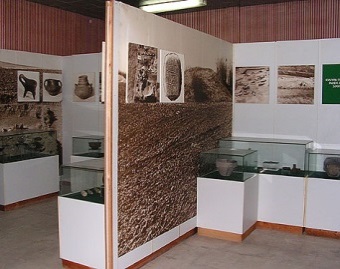 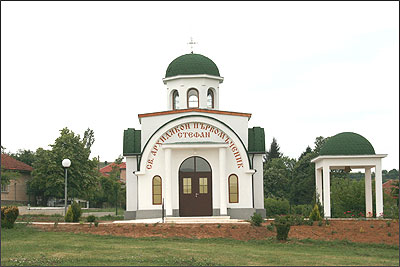 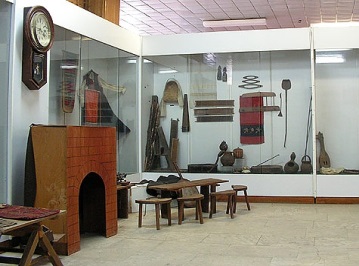 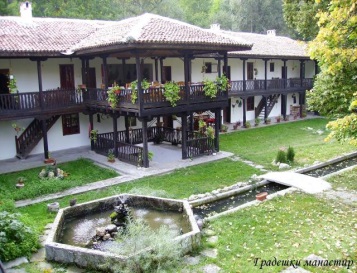 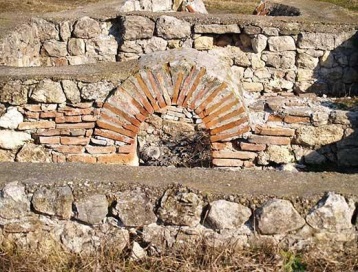 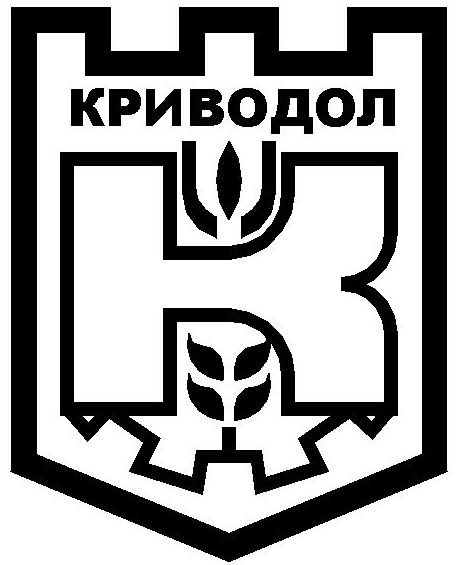 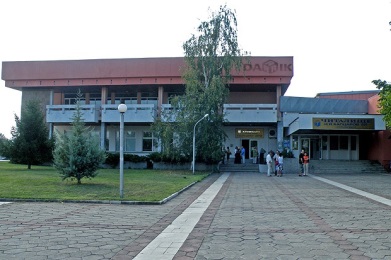 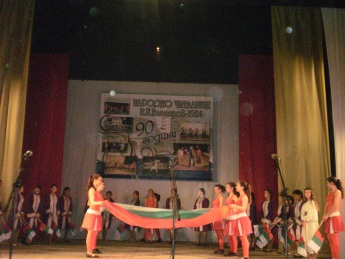 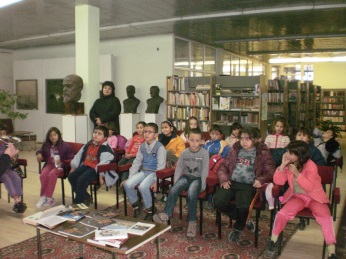 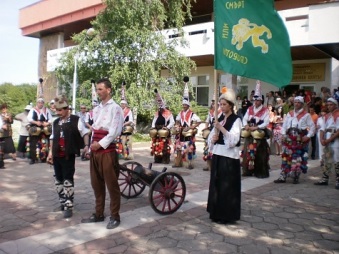 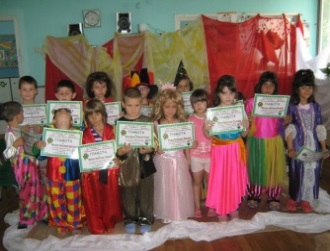 І. ВЪВЕДЕНИЕ          Културата е елемент от цялостната политика на Община Криводол за осигуряване на устойчиво развитие, утвърждаване и подобряване качеството на живот на гражданите, реализирана като част от националната културна политика в условията на европейска интеграция, при запазване на българската идентичност.Културата е обществено благо, което изисква сериозно и отговорно отношение, доколкото е израз на ценностната система на обществото и неговата способност за идентифициране в рамките на съществуващото многообразие. Това е и причината да се обсъждат толкова обстойно и задълбочено темите за национална, регионална и местна идентичност и европейското културно пространство като „място за срещи” на различни култури, които трябва да изградят в процес на диалог обща европейска идентичност върху основата на общо споделени ценности. В тази перспектива отстояването на местната културна идентичност предполага осъществяването на политики и програми, които насърчават творчеството и иновациите, защитават авторските и сродните им права, осигурявайки достъп до създадените или наследени от миналото културни постижения.Автентичната позиция на България спрямо останалите държави-членки на ЕС изисква да се постави точният размер на творческите усилия в сектора на културата, за да се прецени кои нейни сегменти могат да се превърнат и/или развиват като индустрия в рамките на програмния период, без да се оспорва техния потенциал и принос за общественото развитие. Тази позиция не е в конфликт с желанието творчеството и иновациите да стоят в основата на една бъдеща икономика на знанието, при положение, че се отчитат националните и местните особености. В Стратегията за интелигентен, устойчив и приобщаващ растеж „ЕВРОПА 2020” е посочено, че „целите са представителни, т. е. не са изчерпателни и отразяват общ поглед за желаното състояние на Европейския съюз през 2020 г. и не предполага общ подход от типа „един размер, подходящ за всички”.Понятието културно наследство е съставно на понятието култура. Най-общо разгледана, културата включва културното наследство, съвременните изкуства и културни индустрии.Културното наследство има първостепенна роля за съхраняването и развитието на националната ни култура. То е в основата на нашата културна идентичност. Дейностите по опазване на културното наследство реализират националната политика в една сфера, която е приоритетна за Европейския съюз. Тази политика е част от глобалната доктрина за устойчиво развитие и се основава на три принципа – икономическо развитие, социално равновесие и опазване на околната среда, в т. ч. и  културното наследство. Необходимо е качествено развитие на националната система на опазване на културното наследство, насочено към разгръщане на културната инфраструктура и ресурсите, което да доведе до повишаване на потреблението на културни ценности, услуги и продукти и да повлияе положително на жизнения стандарт на населението.	С приетата през 2003 година Конвенция на ЮНЕСКО за опазване на нематериалното културно наследство за първи път в света бе поставен сериозен акцент върху перспективата да бъдат съхраняване не само материални културни паметници, а човекът - носител на традиционни знания и умения, въз основа от практикуването на които се раждат културни феномени. Този документ изразява идеята, че културните явления, които нямат материален характер, са силно застрашени от изчезване поради съвременните процеси на глобализация, което поражда необходимостта от създаването на специални условия за предаването на тези традиционни знания и умения на следващите поколения. Още преди ратифицирането на Конвенцията на ЮНЕСКО за опазване на нематериалното културно наследство (2006 г.) и след това, от страна на държавата бяха предприети поредица от мерки в тази област с ясното съзнание за ролята на нематериалното културно наследство за националната идентичност, междукултурния диалог и устойчиво развитие, което дава възможности за преосмисляне на националната, регионалната и местната политика.          С изменения в Закона за културното наследство се обезпечиха поредица от действия по отношение на териториално-устройствената защита на недвижимите ценности, като вниманието се акцентира върху контрола на процесите по консервацията, реставрацията и концесионирането им, както и върху контрола за спазване на изискванията на издадените въз основа на него актове за извършване на теренни и подводни археологически проучвания. Особено важно е да се повиши ролята на областните и общинските администрации при опазването на недвижимите културни ценности чрез усъвършенстване на плановите инструменти. Същевременно е необходимо усъвършенстване на управлението на недвижимите културни ценности на местно ниво, в съответствие с европейските модели на управление, чрез създаване на специализирани служби в общинските администрации.Широкият хронологически, културно-исторически и художествен диапазон на ценностите, които принадлежат към българското движимо културно наследство, определя позициите и приноса му в дефинирането и утвърждаването на националната идентичност и мястото й в европейското и световното културно пространство. Музеят е автопортрет на времето и обществото, в което функционира, изграждайки новата им ценностна система. През периода на преход музеите, опазването и социализирането на културното наследство, в значителна степен останаха встрани не само от обществените промени в България, но и от съвременните тенденции в европейски и световен мащаб. Изоставането безусловно води до криза и причините за нея едва ли могат да се изчерпят единствено с промените в инфраструктурата на сектора, моделите на финансиране или с непромененото до 2009 г. законодателство. Всичко това лиши музеите от ясна визия за мисията им във взаимодействието движимо културно наследство – общество.Настоящата Стратегия е разработена в съответствие с Националната стратегия за развитието на културата, Закона за закрила и развитие на културата, Закона за културното наследство, Национална концепция за пространствено развитие за периода 2013–2025 г., Националната стратегия за регионално развитие на Република България за периода 2012-2022 г., Приоритет 1.5. Културно наследство и туризъм, Регионален план за развитие на Северозападен район за периода 2014-2020 г., Приоритет II.3.6.  Култура и туризъм , Програмата за управление на Община Криводол за мандат 2015-2019- Приоритет 3.5.1. Организиране на нови културни събития и фестивали в общината. Подпомагане развитието на културните институции в общината.           Основна цел на разработване и приемане на Стратегията за опазване на културното наследство на територията  на община Криводол за периода 2018-2020 г. е създаването и изграждането на система за опазване на културното наследство на община Криводол и създаване на предпоставки за превръщането й във фактор за устойчиво развитие на общината и формиране на културен капитал с икономическа и социална стойност.Стратегията е инструмент за провеждане на политика на Община Криводол в посока опазване, промотиране и устойчиво управление на културно-историческото наследство и има характер на отворен документ, който може да се развива, усъвършенства и актуализира в съответствие с динамично променящите се условия. Това изисква постоянна дейност на всички заинтересовани участници и предполага създаването на добра организация и координация за изпълнението й. Опазването на Културното наследство е елемент от цялостната политика на Община Криводол за осигуряване на устойчиво развитие, реализирана като част от националната културна политика в условията на европейска интеграция, при запазване на българската идентичност.Културното наследство има първостепенна роля за съхраняването и развитието на националната ни култура. То е в основата на нашата културна идентичност.Общинската политика в областта на опазване и представяне на културното наследство се формира в съответствие със стратегическите национални и регионални планови инструменти и във връзка с необходимостта от реализацията на конкретни системни дейности по издирването,изучаването, идентификацията, документирането, регистрацията, консервацията, реставрацията и социализирането на културното наследство.Настоящата Стратегия има за цел закрилата на културното наследство, като система от мерки за осигуряване опазването му в интерес на обществото.Стратегията е в унисон с целите на Закона за културното наследство в аспект да конкретизира и открои местната специфика на условията за изучаване, съхранение, опазване, закрила и представяне на културното наследство, устойчиво развитие на политиките по опазването му и да гарантира равен достъп на гражданите до културните ценности, при спазване на принципите по чл. 3, ал. 1 от ЗКН:равнопоставеност на различните видове културно наследство при осъществяване на неговата закрила;децентрализация на управлението и финансирането на дейностите по опазване на културното наследство;публичност и прозрачност при управлението на дейностите по опазване на културното наследство.Идеята е да се положат максимални усилия да запазим  за поколенията културното наследство на община  Криводол, да го развиваме, управляваме и експонираме така, че то да е важен фактор  за формиране на патриотично и естетическо възпитание у подрастващите, за издигане на   културния имидж на общината и превръщането й в привлекателна туристическа дестинация за български и чуждестранни туристи.Настоящият документ има за цел да запази и модернизира утвърдената културна инфраструктура, като същевременно обогатява и обновява културния живот в община Криводол чрез развитие на собствен специфичен модел за реализиране на културната политика като част от националната културна стратегия, на основата на разпределяне на отговорностите за културното наследство между държавата, общината и гражданското общество.І.1. Правно-нормативен контекстСъгласно ЗАКОН за изменение и допълнение на Закона за културното наследство (обн., ДВ, бр. 19 от 2009 г.; Решение № 7 на Конституционния съд от 2009 г. – бр. 80 от 2009 г.; изм., бр. 92 и 93 от 2009 г., бр. 101 от 2010 г., бр. 54 от 2011 г., бр. 15, 38, 45, 77 и 82 от 2012 г., бр. 15 и 66 от 2013 г. и бр. 98 от 2014 г.) обхваща нематериалното и материалното недвижимо и движимо наследство като съвкупност от културни ценности, които са носители на историческа памет, национална идентичност и имат научна или културна стойност /чл. 2, ал. 1/.Обектите на културното наследство са определени в чл. 6 от ЗКН.Недвижимо културно наследство са културни ценности, които са трайно закрепени към земята, включително под водата, както и прилежащата им среда /чл. 9/.Движимо културно наследство са всички останали културни ценности /чл. 10/.Културна ценност е нематериално или материално свидетелство за човешко присъствие и дейност, природна даденост или феномен, което е от значение за индивида, общността или обществото и има научна или културна стойност /чл. 7, ал. 1/.Опазването на културното наследство е системен процес на издирване, изучаване, идентификация, документиране, регистрация, консервация, реставрация и адаптация /чл. 8, ал. 1/.Закрилата на културното наследство е система от мерки за осигуряване опазването му в интерес на обществото /чл. 8, ал. 2/.Националната система по опазване на културното наследство включва държавните и общинските органи за управление и контрол на дейностите по опазване на културното наследство, музеите, културните организации по смисъла на Закона за закрила и развитие на културата, както и Светия синод на Българската православна църква и централните ръководства на другите регистрирани вероизповедания. Тези органи и организации осъществяват дейността си в сътрудничество с Българската академия на науките, висшите училища, творчески съюзи, професионални сдружения и други неправителствени организации /чл. 11, ал. 1 и 2/ в съответствие с целите на ЗКН и национална стратегия за развитието на културата.Държавната политика по опазване на културното наследство се провежда от министъра на културата във взаимодействие със съответните компетентни държавни и общински органи, Светия синод на Българската православна църква и централните ръководства на другите регистрирани вероизповедания, и гражданското общество /чл. 4/.Стратегическите цели за управление и опазване на културното наследство се включват в стратегията по чл. 2а от Закона за закрила и развитие на културата след широко обществено обсъждане с участието на заинтересовани научни и културни организации, юридически лица с нестопанска цел и регистрирани вероизповедания /чл. 12, ал. 2/.Законът за закрила и развитие на културата /ЗЗРК – 1999 г., с изм./определя основните принципи и приоритети на националната културна политика, културните организации и органите за закрила на културата, на нейната национална идентичност и начините за подпомагане и финансиране на културната дейност и творци.Сред основните принципи на националната културна политика, съобразно чл. 2, т. 4 от ЗЗРК, е “опазване и обогатяване на културно-историческото наследство, съхраняване на българския книжовен език, традиции и обичаи”.По силата на чл. 2а, ал. 1 от ЗЗРК, Министерският съвет по предложение на министъра на културата приема Национална стратегия за развитието на културата.Национална стратегия за развитието на културата съдържа и стратегически цели за управление и опазване на културното наследство по смисъла на чл. 12, ал. 2 от Закона за културното наследство /чл. 2а, ал. 2 от ЗЗРК/.І.2. Община Криводол в културно-исторически контекстКултурният живот в община Криводол  има своята специфика и уникалност, свързани преди всичко с неговото историческо развитие, културно наследство и традиции, със стопанските, демографските и народопсихологически особености.Благоприятните условия за живот в община Криводол – умерен континентален климат, обработваема земя, наличието на естествени водоизточници - реките  Ботуня, Лева и Рибиня,  са позволили на човешките общества да се заселят тук 40 хил. г. преди н. е. Още в началото на неолитната /новокаменна епоха /- 6000 г. пр. н. е., тук се развиват блестящи праисторически култури. По нашите земи живеят най-ранните човешки общества - носители на произвеждаща икономика. През 60, 70 и 80-те години на миналия век се провеждат интензивни археологически изследвания. Благодарение на тях са проучени значителен брой праисторически, антични и средновековни обекти. Разкрит е важен археологически материал, който позволява изграждането на вярна периодизация на културите от най-дълбока древност и да се проследи еволюцията на отделните селища.Важен представител на културата от ранния неолит е селището в местността „Мало поле“ при село Градешница, което е проучено през периода 1965-1973 година. Ярки и оригинални паметници от ранния период на халколитната епоха са открити най-напред в праисторическото селище, което обхваща местностите Градището и Калето при село Градешница. При археологическите  разкопки  през 1961-1977 година са направени значими открития, които позволяват периода на ранния халколит в Западна България да бъде наречен в българската и в Европейската археологическа наука с името „Култура Градешница”. Тук е открита глинена плочка с писмени знаци – образец на първата писменост в Европа.Вторият период от халколитната епоха в земите на Западна България е представен от „Култура Криводол“. Отличава се с по-висок за своето време икономически и културен напредък в резултат на по-интензивно развитие на производителните сили, на натрупаните повече опит и знания, по-висок подем на медодобива и примитивната металургия, на засилени връзки и взаимоотношения със съседните и по-далечни племена и племенни групи.  „Култура Криводол“ се характеризира с по-широк обсег и по-голямо териториално разпространение на запад и север. Паметниците и в земите на Източна Югославия /сега Сърбия/ са известни под името „Култура Бубани“, а в Югозападна Румъния - с името „Салкуца“. Така в археологическата наука е създаден културния комплекс „Криводол-Бубани-Салкуца”.Следващата епоха след медно-каменната, която по  време обхваща третото и първата половина на второто хил. пр. н. е., е Бронзовата епоха. От ранния период на бронзовата епоха са разкрити и проучени значителни археологически паметници, които станаха достояние на българската и европейската археологическа наука. В района на Криводол са изследвани редица селища и гробни находки от средната и късната бронзова епоха. Едно от тях е селището  в местността „Челкова дръмка” при село Лесура, където са намерени оръдия на труда и разнообразен домашен инвентар. В този период са обитавани селищата във високата част ”Голата могила” при Лесура и „Калето” при Градешница. Най-богата на находки е късната бронзова епоха. При Градешница, Галатин, Лесура, Фурен са намерени различни артефакти от домашния инвентар. Не остава съмнение, че в края на тази епоха е имало добре развита примитивната металургия. Засвидетелствани са находки от ранножелязната епоха. Те са намерени в проучени селища на траките по поречието на Ботуня и Рибиня-Криводол, Ракево, Градешница, Осен, Галатин, Добруша, Лесура, Пудрия. Късноримска епоха. С окончателното налагане на римската власт на Балканите /46г. от н. е./ в тракийските земи се установяват нови социални отношения, продиктувани от завоевателя. Земята е съсредоточена в ръцете на римски едри робовладелци-ветерани от войската, администратори.Характерно за тези земи по време на късноримската епоха е наличието на много имения, крепости и така наречените вили рустика. Такива са разкрити при с. Уровене в местността „Росненеца“, в местността „Гръчките кладенци“ край село Осен, до град Криводол в местността „Голямата ливада“, край потока Жилковец до село Ракево, северно от село Краводер и в южната покрайнина на с. Галатин. Латински надписи от втори век, намерени в римската вила при село Краводер, известяват, че земевладелецът-ветеран от село Ворово Минор на име Валерий Руф живее заедно със семейството си в собственото си имение. В развалините на вила в покрайнините на с. Галатин е разкрита интересна подова мозайка от края на трети и началото на четвърти век. При римската вила до село Уровене е разкрит голям некропол, който се състои от три правоъгълни гробници /четвърти век от н. е./ с полуцилиндричен свод и един мавзолей, който за сега е единственият открит на Балканите. Мавзолеят е от втори век на н. е. и е осмоъгълна каменна постройка, която  заема площ от 110 кв. м. От основата на мавзолея има куполовидно подземие с три полуцилиндрични ниши и до него се стига по извито каменно стълбище през вход с мраморна рамка. Тук са били погребвани владетелите на римската вила в продължение на повече от 3 века.Наред с установяване на новите социални отношения, римската власт строи редици крепости в този край, който имали изключително стражеви функции. Проучени са римските крепости при селата Ботуня, Градешница, Краводер, Пудрия и Фурен. От един латински надпис  от втори век с посвещение на Зевс и Хера, намерен в развалините на римското селище, южно от град Криводол, научаваме, че античното име на селището  е  било Тафтиомозис. Селището запазва приблизително еднакъв ареал на развитие през различните епохи. При Баурене и Пудрия са намерени мраморни оброчни плочи с изображения на тракийския Херос и бога Дионис. Тези останки сочат съществуването на тракийски светилища. Като прибавим и големите монетни съкровища, намерени при Галатин, Градешница, Криводол и Лесура, ще добием по-пълна представа за живота на този край през късноримската епоха. Всички обекти са консервирани. В пещерите край с. Ботуня има все още неизследвани части. Проучени са значителен брой  крепости от Българското средновековие - селища и некрополи. Най-добре е запазена крепостта при Мътнишкия манастир. Голяма и сложна по своя план е крепостта Градището над село Ботуня. Интересна архитектура се наблюдава в частично запазената българска крепост край манастира Кирик до село Пудрия. В покрайнините на с. Градешница и село Фурен българите са издигнали нови крепости и отбранителни съоръжения.В околностите на почти всички села от община Криводол са разкрити останки на средновековни български селища и некрополи. Това показва, че днешните селища са съществували по време на Първата и Втората българска държава. Нещо повече, те са заварени от римските завоеватели с днешните си имена, което се потвърждава и от редица османски документи от 15 век.  Културни забележителности са построеният в малка долина манастир „Йоан Предтеча” (Градешки манастир), мемориален комплекс „Септемврийци” в местността „Томин мост”. На територията на община Криводол има исторически паметници, издигнати в памет на загиналите  и участвали в освободителните войни на България общо 17, от който 1 на участвалите и загинали в руско-турската освободителна война и Шипченската епопея 1878 г., 1 на Христо Ботев, 12  на участници и загинали в Балканската, Междусъюзническата и Първата световна война, 3 на загиналите във Втората световна война 1944/45 година и др. Днес община Криводол е община, насочена към постигане на ефективна и конкурентна социална среда и по-висок жизнен стандарт за цялото население. Пред нея стои и предизвикателството да се превърне в равностоен партньор в културно отношение на европейските общини и региони.ІІ. КУЛТУРНОТО НАСЛЕДСТВО В ОБЩИНА КРИВОДОЛІІ.1. Общ обзор. Географско разположение. Природни дадености. Община Криводол се намира в Северозападна България. Разположена е в ниските части на Предбалкана, като малка част от нея обхваща Дунавската равнина. Общината принадлежи към Северозападния район за планиране и е част от Врачанска област. Площта на общината е 326,9 кв. км., заема 8,3 % от площта на областта и 3,1 % от територията на Северозападния район за планиране.Западната и северозападната граница на общината са съответно с област Монтана и община Бойчиновци. Най-северните части на община Криводол достигат общините Борован и Хайредин. На изток общината достига община Враца, а югозападните части имат малки контактни зони с общините Вършец и Берковица. Община Криводол отстои на 60 км от държавната граница с Република Сърбия и на 50 км от границата с Република Румъния.Разнообразието на природната среда и наличието на богато културно-историческо наследство са предпоставка и условие за развитие на туризма на територията на общината. Липсата на средства за подслон в общината създават пречки за развитието и популяризирането на различните видове туризъм (екотуризъм, ловен туризъм, селски туризъм и др.)Природните дадености на община Криводол са разнообразни. Тук се включват реките Ботуня, Въртешница (Лева) и Рибиня, системата от пещери, карстови извори, горски масиви и др. Общината разполага с 18 язовира, разположени в 12 от населените места в община Криводол. През 2007-2008 г. по проект „Зелени пътеки към светлото бъдеще – ефективно използване на икономическия потенциал на природните ресурси“, финансиран от Програма ФАР и ТГС България-Румъния, в с. Ботуня са изградени: - Еко пътека – върху общински терен. Пътеката започва от село Ботуня, преминава през пещери и завършва близо до плато. Включва места за наблюдение на природния свят;- Колоездачна пътека – Маршрутът на пътеката следва почти напълно този на еко пътеката. Теренът е общинска собственост;- Място за къмпинг – Зона за къмпинг с места за приготвяне на храна. Избор на лесно достижимо място с оглед близост до еко- и велосипедната пътека;- Посетителски и информационен център – за целта част от градската зала на село Ботуня е трансформирана. Оборудването за посетителите и туристите (колела, фенери, каски, въжета) се помещава в центъра.Инфраструктурата на културата в община Криводол е представена основно от обекти за  читалищна  и отчасти за музейна дейност. Отделните обекти, в които се осъществява музейна дейност, са обедини в една организационна структура – „Музеен комплекс – Криводол”. Основно място в него заема историческата колекция,  включваща археологически антични артефакти, и етнографската музейна колекция  в читалището в Криводол. Обект за изложбена дейност и за представяне на изобразителното изкуство са Постоянната изложба  в Художествената галерия, разположена в читалищната библиотека  в гр. Криводол. В град Криводол музейните обекти разполагат с музеен фонд, надхвърлящ  470 експоната.Комплексната културна дейност се развива в читалищата. В Регистър „Читалища” на Министерство на културата в България, са вписани 11 действащи читалища в община Криводол. Това са:НЧ „Н.Й. Вапцаров – 1924” (гр. Криводол);НЧ „Кирил и Методий - 2007” (с. Баурене);НЧ „Светлина – 1927” (с. Галатин);НЧ „Светлина – 1940” (с. Главаци); НЧ „Бъдеще –1927” (с. Градешница);НЧ „Съзнание - 1921” (с. Добруша);НЧ „Светлина - 1928”(с. Краводер);НЧ „Развитие - 1928” (с. Лесура);НЧ „Пробуда - 1928” (с. Осен);НЧ „Просвета - 1921” (с. Пудрия); НЧ „Светлина – 1928” (с. Ракево) 	Народните читалищата развиват основно библиотечната, клубната дейност, различни видове школи (езикови и творчески дейности - в читалището в Криводол), както и различни форми на художествената самодейност. С най-добра материална база и професионален капацитет е читалището в гр. Криводол, което е разположено на  2 500 м2 разгърната застроена площ - 2 лекционни зали, 2 репетиционни зали, голяма зрителна зала с 430 места за посетители, 4 кабинета, библиотека, Библиотечен информационен център, историческа и етнографска колекции и Художествена галерия и складови помещения. Читалището изпълнява функции на общинско и осъществява методична и консултантска помощ на останалите 10 читалища, като доминира при осъществяването и изпълнението на културната програма и информационна осигуреност  в общината.   В задоволително състояние са читалищните сгради в Лесура, Галатин, Баурене и Ракево. В недобро състояние са читалищните сградите в с. Осен, Пудрия, Градешница и Главаци. Село  Краводер е единственото населено място, където няма читалищна сграда, библиотеката се помещава в сградата на кметството  на площ от 30 м2. , а културните мероприятията се провеждат в пенсионерския клуб или в салона на младежкия дом. В 6 от читалищата няма компютърни конфигурации, а в 8 липсва копирна техника, което затруднява дейността на читалищните работници.Културната инфраструктура териториално е равномерно разгъната, като в малките населени места се допълва от обществени колекции (читалищни сбирки, художествено-изпълнителско изкуство, традиционни обреди и обичаи, занаяти и пр.). Част от сградния фонд на културните институти са недвижими културни ценности.Така съществуващата инфраструктура има и своите слаби страни, предвид морално остарелия сграден фонд, енергийно неефективните системи за климатизация, отопление и осветление, липсата на достъпна среда и пространства и подходящи условия за съхраняване и представяне на частни и обществени колекции.Общият брой  на обектите на недвижимото културно наследство в общината възлиза на 23, от които със статут на декларирани паметници на културата са 4,  недекларирани са още 3. Основната част от недвижимото културно-историческо наследство е концентрирано основно в гр. Криводол и околностите му - 3 паметника. Една  част от тях са:Археологически паметници:Със статут на паметници на културата с категория „национално значение“ - общо 4:В с. Ботуня, с ДВ бр. 25/69 г. е обявено Праисторическо селище „Задната дупка“, м. „Камъка“, 0,5 км северозападно, като недвижима археологическа културна ценност с категория „национално значение“.В с. Галатин с ДВ бр. 91/79 г. е обявена Антична сграда /антична вила/, южен край на селото, като недвижима археологическа културна ценност с категория „национално значение“.В с. Градешница с ДВ бр. 90/65 г. е обявено Праисторическо селище, 1 км западно, като недвижима археологическа ценност с категория „национално значение“.В Криводол с ДВ бр. 90/65 г. е обявено Праисторическо и антично селище „Калето“, 2 км. западно, като недвижима археологическа културна ценност с категория „национално значение“. 	 Нерегистрирани, без статут на паметници на културата с Категория „национално значение“- общо 3:Римска вила „Рустика” - Земевладелско имение от робовладелски тип. Състои се от две представителни сгради и баня за робовладелеца и неговите слуги, а също така и жилища за робите и добитъка и складови помещения за фураж и храни. Тази вила рустика е съществувала от втори до четвърти век сл. Хр. и е била разрушена през второто готско нашествие в 378 г. - край  с. УровенеУникален Античен мавзолей от II в. сл.н.е. Мавзолеят е осмоъгълна каменна постройка с крипта, която има полусферичен свод и три полуцилиндрични погребални ниши. Мавзолеят е единственият открит досега от римската епоха в нашите земи - край с. УровенеПещерен комплекс край с. Ботуня с множество карстови образувания и уникална подземна река. Исторически (войнишки ) паметници-  общо 16:Войнишки паметник – с. БотуняПаметник на загиналите в Балканската, Първата и Втората световни войни жители на с.Добруша – с. ДобрушаПаметник на падналите за родината – с. ФуренВойнишки паметник – с. ГалатинПаметник на убитите във войните – с. ГлавациПаметник на загиналите градешчани във войните – с. ГрадешницаПаметник на падналите за свободата на България криводолчани – гр. КриводолПаметник на загиналите във войните 1912/13 и 1915-1918 г. – гр. КриводолПаметник на падналите за родината от с. Лесура – с. ЛесураПаметник на загиналите във войните Балканска, Междусъюзническа и Първа световна – с. ОсенВойнишки паметник (монумент) – с. ПудрияПаметник на загиналите от Първата Световна война – с. РакевоМонумент на Плочката с най-старата писменост в света – с. ГрадешницаМемориален комплекс „Септемврийци” – паметник на загиналите през Септемврийското въстание от 1923 г. – край гр. КриводолПаметник на Христо Ботев – с. ОсенПаметник на участвалите и загинали в Руско-турската освободителна война 1878 г. -                     гр. КриводолДействащата в страната нормативна уредба за опазване и управление на културното наследство (ЗКН, ЗЗРК), в общината своевременно се допълва и уточнява с разработването на организационни и планови документи за опазване, представяне и управление на културното наследство.Проблемно е състоянието на постоянните експозиции в етнографските сбирки в отделните населени места, предвид тяхната ограничена площ, липса на съвременно оборудване и технически средства за извършване на специализирани дейности в съответните институти.Осъществяването на консервационни и превантивно-консервационни дейности е сериозно възпрепятствано.Липсват средства за ремонт и усъвършенстване на културната инфраструктура, за обновяване на експозиции, за специализирано оборудване и подходящи условия за експониране.Ограниченото финансиране на културните институти е една от основните причини за недоброто им състояние и в същото време е предизвикателство за изграждането на нов облик и нова философия на интерпретиране на културното наследство.Важен проблем е липсата на целеви средства за съфинансиране в бюджетите на всички юридически лица в сферата на културното наследство при участие в проекти. Културните институти не разполагат с възможности и механизми да акумулират средства за различни проекти и дейности. Липсата на финанси не позволява доброто опазване и представяне на обществените колекции, а откупки на движими културни ценности от години не се извършват.По отношение на Историческата и етнографска колекции в Криводол не се спазва ЗЗРК, който в чл. 9, ал. 3, т. 2  регламентира, че финансирането им става “от вноски, които правят в бюджетите им и общините, на чиято територия регионалните културни институти развиват дейност, като техният размер се определя ежегодно с решение на съответните общински съвети” и периодично се осигуряват средства, тъй като и двете колекции не са регистрирани, а това е важна предпоставка за опазването и поддържането им.Належащо е прилагането на дългосрочни и краткосрочни програми за финансиране на основните дейности по издирване, съхранение, проучване и опазване на културното наследство.Решаването на тези проблеми може да се осъществи чрез приоритетно и целево финансиране.Приемането на програми с гарантирани инвестиции за обновяване и модернизиране на     съществуващата културна инфраструктура в съответствие с международните стандарти, биха дали възможност за преодоляване на слабите страни в контекста на Стратегията и отваряне към други сфери на обществено икономически живот, с които да взаимодействат и да се развиват в условията и предизвикателствата на ХХІ век.Възможно е осигуряване на приоритетно финансиране от държавата и общините за въвеждане на превантивни мерки за опазване на културното наследство, както и осигуряване на целево финансиране за развитие на материалната база, изграждане на нови и модернизиране на съществуващите експозиции, зали и фондохранилища. Увеличаването на инвестициите чрез осигуряване на целево финансиране за дигитализиране на фондовете и за представянето на културното наследство, ще допринесе за по-активното му използване в търговски, туристически, рекламни и пр. индустрии.Развитието на публично-частното партньорство в областта на опазването и социализирането на културното наследство ще подпомогне разработването на механизми за намиране на алтернативни източници на финансиране.Отлагането на решението на проблема с финансиране на културните институти може да доведе до необратими последици за богатото културно наследство на общината и региона. Липсата на критерии и показатели при определянето на бюджета на институциите, съобразен с обема и спецификата на стопанисваните сграден фонд и фонд  от  движими културни ценности и колекции, е предпоставка за неефективно управление на наличните ресурси и акумулира дългове, които на практика блокират основни дейности.Липсата на средства за консервационна и реставрационна дейност, за осигуряване на подходящи условия за съхранение на културни ценности, води до влошаване на състоянието им и създава предпоставки за тяхното унищожение.Не на последно място недостигът на средства принуждава културните институти да правят компромиси с качеството на културния продукт при реализиране на инициативи, което неминуемо застрашава сигурността на културните ценности и уронва престижа на институциите.На база направеният анализ се констатира, че Община Криводол е със слабо развита  инфраструктура и със значими традиции в областта на културата.Човешките ресурси в културните институти не са специализирани в съответното направление и не навсякъде са с необходимият  професионален опит. Щатната численост в 4 от читалища е под критичния минимум, което налага секретар-библиотекарите да се реализират на повече от една длъжност, за да не  влияе на заплащането и същевременно  да влошава качеството на извършената работа.Като цяло  заплащането в сферата на културата е под нивото на средната работна заплата за България. Липсват финансови възможности за повишаване на професионалната квалификация, профилирани и надграждащи  обучения. Ниското заплащане, лошите условия на труд, липсата на щат и перспективи за професионално развитие е и причина за невъзможността за привличане на млади и утвърдени специалисти, при отсъствие на професионална приемственост между поколенията.Богатите фондове на културните институти предполагат разгръщане на дейности и създаване на културни продукти в зависимост от спецификите и ресурсите на общината и региона. С настоящия си кадрови ресурс по отношение на дейностите, културните институти полагат значителни усилия за осигуряване на достъп и популяризиране на културното наследство, за създаване на програми за различни видове публики, разработени съобразно принципите за атрактивно, интерактивно и в определена степен иновативно представяне.Липсата обаче на задълбочен обществен и медиен интерес към дейността на институциите, както и невъзможността им за адекватно, активно и ефективно сътрудничество с институти от страната и чужбина, водят до известна изолация на културното ни наследство от националното и глобалното научно и културно информационно пространство.Няма достатъчно условия и възможности за мобилност на колекциите и онлайн достъп до културните ценности.Липсата на достатъчна координация между различните институции, ангажирани с опазване, изучаване, съхранение, стопанисване, представяне на местното културно наследство (държавата и общините; МК, БАН, Светия синод на БПЦ, други регистрирани вероизповедания и пр.), не спомага за ползотворното взаимодействие по конкретните дейности на съответните институти.ІІ.2. Нематериално културно наследствоКриводол е община с богато историческо наследство и културно разнообразие. Тяхното опазване е съществено за съхраняването на националната идентичност на населението, връзката му с територията и традиционната култура, като съществена част от неговото ежедневие.С особена важност за общината се явява Общинският фолклорен събор ”Хубост за бъдни векове”, който се  е утвърдил като визитна картичка на Криводол. За първи път е организиран  през 2004 г., като преглед на любителското художествено творчество.  В същото време фестивалът може да е сцена и за различните етнически групи в България, представящи маскарадни обичаи - при гарантирана равнопоставеност на групите.Свое място сред нематериалните културни ценности отвоюва и  вече традиционния преглед на ученическото самодейно изкуство „Децата от Ботунския край – деца на Европа”, който стартира от 2007 година. В с. Добруша ежегодно на 24 май се организира фолклорен празник  ”Ден на добрите хора”. В традиционен се превърна и празникът на водата ”Водата е извор на живот“ в местността „Мътнишки манастир”, организиран от читалището  и кметството в с. Краводер.Макар и в условията на незавидно материално и финансово  състояние, читалищата в общината развиват активна дейност по издирването, съхраняването и популяризирането на нематериалното културно наследство и стимулиране на любителското творчество.Професионална специализирана дейност по отношение на нематериалното културно наследство е съсредоточена в Регионалния исторически музей - Враца, в тясно взаимодействие с останалите културни институти.Към момента българското законодателство не дава достатъчно ясна и общоприемлива дефиниция за нематериално културно наследство и не предоставя специална пряка закрила за същото. Практика в неговото опазване е прилагането на принципите на обичайното, неписано право, че нематериалното наследство е обществено достъпно и всеки член на обществото има правото да го практикува и използва, не само за лични нужди, но и с комерсиална цел. Така на културния пазар нематериалното наследство е представено в множество изразни форми с доминиращо комерсиален характер. В същото време, България е страна по конвенциите на ЮНЕСКО и приема нематериалното наследство в системата на интелектуална собственост, като  го  нарича  “Традиционни  знания”  и  го позиционира в подсистема, наречена „Нови обекти”.Традиционните знания включват знанията, уменията и опита, практикувани и предавани по традиция от областите на народното творчество и генетичните ресурси.В народното творчество това са вербалните, музикалните и жестомимичните традиции, наричани фолклор, както и техният материален израз, представен през произведенията на народните художествени занаяти, като народни носии, народни инструменти, традиционни накити и занаятчийски произведения.В генетичните ресурси това са народната медицина и методи за лечение (билколечение), както и традиционните методи за производство на генетични продукти (българското кисело мляко, например).Наличието на примери от практиката, показващи реалните опасности пред опазването и съхранението на нематериалното културно наследство, посочват, че сега действащата система за неговата закрила е сравнително неефективна и не отговаря на съществуващите обществени отношения, свързани с неговото използване.Настоящата Стратегия предвижда стъпките към опазването и съхранението на нематериалното културно наследство на територията на общината да покрият следните критерии:регистриране на формите на нематериалното културно наследство на територията на общината;разработване на система за опазване на нематериалното културно наследство;признаване  на  колективното  право  на  общността  върху  нейното нематериално наследство като основно човешко право;дигитализиране, популяризиране и онлайн представяне на нематериалното наследство;установяване на правила за достъп и използване на нематериалното наследство, приемане на ограничения при използване на нематериалното наследство, водещи до неговото изопачаване или опорочаване;ролята на интелектуалната собственост за опазване на нематериалното наследство.Важна предпоставка за опазването на нематериалното наследство е неговото регистриране.Идентификацията е първият етап от процеса опазване. Поради това, от значение е първичната идентификация да бъде извършвана в средата на практикуване и произход на нематериалното наследство.  Особеностите при идентифицирането на нематериалното наследство се дължат на обстоятелството, че неговото обособяване и съществуване е в пряка зависимост от практикуването и предаването му по традиция - особеност, която  не  е  характерна  за  другите  видове  културно   наследство. Към момента нематериалното наследство се идентифицира чрез определяне на различните негови елементи, което в повечето случаи, поради неговата спецификата, се извършва на място от експерти чрез звукозаписване, видеозаписване или описване на обичаи, занаятчийски или изпълнителски умения, музикални инструменти, произведения на народните художествени занаяти и други.Община Криводол участва в краеведското проучване „Карта на времето“, проект на Регионална библиотека „Христо Ботев” - Враца, където основен фактор са читалищата от общината и най-вече читалищната библиотека в Криводол, които  съдействат за пълно обхващане  и  идентифицирането на културното наследство.Богатите фондове на културните институти предполагат разгръщане на дейности и създаване на културни продукти в зависимост от спецификите и ресурсите на общината и региона. С настоящия си кадрови ресурс по отношение на дейностите, културните институти полагат значителни усилия за осигуряване на достъп и популяризиране на културното наследство, за създаване на програми за различни видове публики, разработени съобразно принципите за атрактивно, интерактивно и в определена степен иновативно представяне.Липсата обаче на задълбочен обществен и медиен интерес към дейността на институциите, както и невъзможността им за адекватно, активно и ефективно сътрудничество с институти от страната и чужбина, водят до известна изолация на културното ни наследство от националното и глобалното научно и културно информационно пространство.Няма достатъчно условия и възможности за мобилност на колекциите и онлайн достъп до културните ценности.Липсата на достатъчна координация между различните институции, ангажирани с опазване, изучаване, съхранение, стопанисване, представяне на местното културно наследство (държавата и общините; МК, БАН, Светия синод на БПЦ, други регистрирани вероизповедания и пр.), не спомага за ползотворното взаимодействие по конкретните дейности на съответните институти.Достъпът до нематериалното наследство следва да се установи, че е свободен, като неговото използване се извършва по традиционния за това начин, без да се изопачава или опорочава традиционното му съдържание и културно значение за общността или групата на неговия произход. При всяко използване, различно по вид и поредност, ползвателите на нематериалното наследство са длъжни да указват неговия произход по подходящ за това начин.ІІ.3. Материално културно наследствоІІ.3.1. Недвижимо културно наследствоКласификацията на недвижимите културни ценности се извършва въз основа на тяхната принадлежност към определен исторически период, научната и културна област, към която се отнасят, пространствена структура, степен на застрашеност и пр.Според научната им и културна стойност и обществена значимост на територията на общината са регистрирани 4 (четири) недвижими културни ценности от категория „национално значение”. Според принадлежността им към определен исторически период те са праисторически, антични, средновековни, от ново и най-ново време.На база брой, пространствена структура и териториален обхват недвижимите културни ценности на територията на общината са категоризирани като единични паметници и архитектурен ансамбъл.Предвид динамичните промени в съвременното общество и природната среда, регистрираните недвижимите културни ценности са подложени на различна степен на застрашеност, съобразно предписанията на ЗКН, а именно:Всички регистрирани недвижими културни ценности на територията на община Криводол са застрашени, поради липсата на системни и адекватни мерки за тяхното опазване, бързото влошаване на състоянието на околната среда, видима загуба на автентичния вид и непосредственото нарушаване на тяхната цялост от вандализъм, нанасяне на щети и постепенно унищожаване.Според научната им и културна стойност и обществена значимост, на територията на общината са регистрирани 4 (четири) недвижими културни ценности от категория с  „национално значение”: Недвижими културни ценности, нерегистрирани, от категория с  „местно значение”:Обектите не са сигнализирани - няма табели оказващи съществуването им. Достъпът за посетители е затруднен. Не е изграден път или пешеходна алея и паркинг за автомобили. Няма обособено място за отдих, липсват кошчета за отпадъци и много често се използват като нерегламентирано сметище, а през летните и есенни месеци са  покрити от избуялата растителност.Атрактивно би било да се изработи примерна възстановка на обектите и да бъдат монтирани на табла, както до светилищата, така и до магистралата. Необходимо е поставянето на маркировка и поддръжка.Като цяло на територията на общината липсват информационни табели, кътове за отдих, атракциони, павилиони за сувенири и безалкохолни напитки. Няма тоалетни, както и кошчета за отпадъци /според законовите разпоредби/. Площите около обектите не се почистват и поддържат. Подстъпите (алеите) не са осветени и са обрасли с растителност. Затруднено е придвижването както на туристи-посетители, така и  на хора с увреждания. Необходима е постоянна поддръжка.Други Недвижими културни ценности от категория „ с местно значение”:Православни храмове:1. храм "Света Троица", гр. Криводол, построен през 1931 г., добро състояние – в периода 2010-2013 г. е извършен ремонта на покрива и освежаване на стенописите, действащ;2. храм "Свети цар Борис", с. Ракево, построен през 1930 г., относително добро състояние, действащ по повод;3. храм "Свети Атанасий", с. Галатин, построен през 1884 г., добро състояние, действащ по повод; 4. храм "Свети Стефан", с. Добруша, построен през 2010 г., отлично състояние, действащ;5. храм "Света Троица", с. Баурене, построен около 1960 г., лошо състояние – нуждае се от цялостен ремонт, недействащ;6. храм "Свети Георги", с. Големо Бабино, построен през 1898 г., добро състояние – през 2013 г. е извършен частичен ремонт, действащ по повод;7. храм "Свети Николай", с. Краводер, построен през 1909 г., лошо състояние - нуждае се от цялостен ремонт, действащ по повод;8. храм "Света Троица", с. Пудрия, построен през 1896 г., лошо състояние - нуждае се от цялостен ремонт, действащ;9. храм "Успение Богородично", с. Лесура, построен през 1841 г., относително добро състояние – през 2004 -2005 г. е правен ремонт със средства от дарения на жителите, действащ по повод;10. храм "Света Параскева", с. Осен, построен през 1885 г., лошо състояние - нуждае се от ремонт (през 2013 г. е направен частичен ремонт на покрива), действащ по повод; 11. параклис „Свети Георги“, с. Фурен, построен през 2005 г., много добро състояние, действащ;12. параклис„Свети Иван Рилски”, с. Уровене, построен през 2010 г., отлично състояние, действащ по повод. 	В  три от посочените църковни храмове се разрушават оригиналните зидове, терените около постройките са потънали  в растителност. Необходимо е спешно реставриране и консервиране на обрушените участъци, изграждането на навес (покритие) над разкритите зидове, изграждането на алеи, осигуряващи достъпа на хора с увреждания до обектите.Манастири:	Манастир „Свети Йоан Предтеча”, известен като Градешки манастир. Възникването на манастира е свързано с крепостта в местността "Калето", съществувала до началото на 11 в. и със средновековното селище "Селището" и неговия некропол, просъществували до 14 век. Манастирската църква е построена 1861 година. Двуетажните жилищни постройки са издигнати през 1865 г. В момента целият комплекс е собственост на АЕЦ Козлодуй.Към групата на Недвижими културни ценности в риск е Манастир „Иван Пусти”, наричан още Мътнишки манастир”, разположен в местността „Мътница“ в землището на с. Краводер. Той е недействащ. Сградата е ремонтирана отчасти преди повече от 5 години, не е оборудвана.  Стените не са изографисани и няма икони. Прилежащите площи около светилището не са археологически проучени и безвъзвратно се разрушават. Необходимо е спешно проучване, реставрация и консервация на тези участъци. Липсват информационни табели. Препоръчително е обектът да е осветен и да бъде изградено място за отдих, необходимо е да се поставят кошчета за отпадъци. Ежегодно, през месец август, в близост до манастира читалище и кметство с. Краводер организират традиционен фолклорен празник „Водата е извор на живот“. Затруднено е придвижването в обекта както за обикновени посетители, така и  за хора с увреждания.Необходима е постоянна поддръжка и поставяне на информационни табели за съществуващите храмове и манастири  във всички  населените места  за да се насочи вниманието и да се повиши  интереса на туристи, посетители, преминаващи през общината или ползващи къщите за гости за отдих. Препоръчително е обектите  да са осветени и да бъдат изградени място за отдих и поставени кошчета за отпадъци.ІІ.3.2. Движимо културно наследствоКултурното наследство все повече се възприема като фактор, който пряко и косвено определя социалното равновесие и стимулира икономическия растеж. Приносът и значението на културното наследство за всяка община  се определя до голяма степен от състоянието и социализацията на движимите културни ценности, от институциите, които ги съхраняват, както и от възможностите за достъп до това културно наследство.Състоянието на музейните колекции в Криводол, които основно подсигуряват достъпа до движимите културни ценности, до голяма степен отговаря на очакванията на съвременното общество, но остава в периферията на обществения и политически интерес.В община Криводол няма щатни музейни работници. За музейните колекции е вменена отговорност на кмета на общината и на представител от читалището в Криводол. Историческата музейна колекция в Криводол е открита   през 1986 г. и изпълнява функции на градски музей. Първоначално е разположен в специално обособено място в читалището, по-късно е преместена в центъра на фоайето поради реконструкция на сградата. В нея се  съхраняват 239 инвентарни единици. В последните десетилетия новите постъпления са предимно от археологически разкопки. Експозицията в музея е реализирана по нова концепция, но липсват каквито и да е възможности за интерактивно представяне на движимите културни ценности. В научен архив към РИМ – Враца се съхраняват голяма част от документалното наследство на региона, както и научни разработки по теми, свързани с миналото и историята на Криводолска община.През 2016 година е открита етнографска колекция  „Хубост за бъдни векове - приказка  без край за златните ръце български”. Реализирана е по специфична концепция в две раздела - Домашен инвентар и Текстил. В първия раздел са представени предмети, използвани в бита за организиране на домакинството при съхранение и приготвяне на храна, както за хората, така и за добитъка. Вторият раздел представя 4 подраздела, както следва: Обработка на вълна, памук и коноп.ТъкачествоТрадиционни тъканиТрадиционни облеклаАртефактите в него са предимно дарения и са общо 248, от които 31 са фотографии, отразяващи  материалната и духовната култура на населението в община Криводол от началото до средата на 20 век. Художествената галерия е разположена в обособената зала за мероприятия в библиотеката на читалището в Криводол. Във фонда си  има над 79 съвременни творби на български автори, групирани в категориите: живопис - 45, графика - 8, скулптура - 26. Нейно притежание са творби на майстори като Тодор Петров, Димитър Матеев, Владимир Ганецовски, Димитър Шонев, Любомир Мечков, Цено Ценов, Явор Витанов и др., и приложниците Тодор Първанов. 	С етнографски сбирки - движими културни ценности, разполагат и народните читалища и пенсионерските клубове в почти всички населени места от общината, но те са импровизирани, подредени хаотично и не разполагат с необходимата  площ и техническа осигуреност. На практика голяма част движими културни ценности са в риск. Наложително е тяхното законово регистриране и научна обработка.На територията на общината няма яснота за съществуващи частни колекции. В законоустановения срок не са подадени молби за идентифициране на частни колекции.Настоящият документ предвижда движимото културно наследство да се развива като система за придобиване на знания и умения, обмен на ценности  и  идеи,  територия,  която  да  е  базисна  за  преоткриване  на културно-историческа идентичност и участие в световния културен диалог. Модернизацията  на  историческата колекция и на  Художествената галерия –  Криводол  като  специализирани културни институти по отношение на движимото културно наследство е наложителна,  с  оглед на утвърдените международни стандарти, чрез запазване на традиционните и въвеждане на иновативни практики, които да осигуряват широк достъп до качествен културен продукт, предназначен за разнородни потребители, масови и тясно профилирани.В качеството си на институция, ангажирана с опазването, съхранението, популяризирането и валоризирането на движимите културни ценности, особено РИМ-Враца е в пряко взаимодействие с другите културни и творчески организации и индустрии в региона, както и фактор за регионално развитие и културен туризъм.Стратегическа цел в издирването, опазването, съхранението и популяризирането на движимите културни ценности е разкриването на потенциала и валоризация на движимото културно наследство, както и модернизиране и устойчиво развитие на историческия музей, социализация и достъп до културния продукт.Приоритетни дейности в тази насока:гарантиране на достъп до движимото културно наследство;мобилност на колекциите и музейните професионалисти;дигитализация, база данни, регистри и представяне на движими културни ценности;активно взаимодействие с образователните звена на територията на общината, реализиране на образователни инициативи и стимулиране на научните изследвания;осигуряване на система от нормативни и финансови механизми за опазване и социализация на движимото културно наследство;развитие на човешкия потенциал пряко ангажиран в сферата на опазването, съхранението и представянето на движимото културно наследство;ангажиране на местната общност, гражданския сектор и бизнеса в процеса по издирване, опазване, съхранение и популяризиране на движимите културни ценности;разширяване на сътрудничеството в национален и в международен аспект чрез обмен на опит, съвместни проекти и пр.Основните мерки в тази насока на национално ниво са свързани с усъвършенстването на законовата и подзаконова нормативна уредба, подобряване на музейната инфраструктура и финансирането чрез реализацията на регионални и културни политики, разкриващи потенциала на движимото културно наследство. Тяхно конкретно проявление на територията на общината следва да са:усъвършенстване на инфраструктурата;модернизиране на експозицията, фондохранилището, реставраторската лаборатория;увеличаване на средствата за финансиране на проекти за различни музейни дейности;въвеждане на механизми за алтернативно финансиране (проекти, спонсорство, туристически такси, приходи от използването му за туристически, рекламни, търговски и др. дейности);ежегодно попълване на музейния фонд;създаване на достъпна база данни за музейните колекции и изложби;развитие на професионалните умения и допълнителна квалификация на административния и творчески капацитет;осигуряване на необходимото оборудване за специализираните музейни дейности и стимулиране на научните изследвания, издания и специализирана периодика;развитие на образователните програми за различните публики;социализиране на движимите културни ценности, притежание на юридически и физически лица;актуализация на статистическата рамка (музеи, обществени и частни колекции);разкриване на потенциала на движимото културно наследство при развитието на регионите, популяризиране в чужбина и привличане на туристи;разкриване на потенциала на неправителствените организации и бизнеса като партньори на местната власт в цялостния принос по опазване и представяне на културното наследство; разработване на дългосрочни програми на национално и регионално ниво за междуинституционално сътрудничество.Очакванията при реализирането на документа предвиждат равностойно партньорство между държавните и местните власти, неправителствените институции, бизнеса, културните и научни институти за опазване и социализиране на културното наследство, съхранявано в музеите, частните и обществените колекции.ІІІ. СТРУКТУРА НА ОБЩИНСКАТА СИСТЕМА ЗА ОПАЗВАНЕ НА КУЛТУРНОТО НАСЛЕДСТВОІІІ. 1. Органи на управление и контролЗаконът /ЗКН – чл. 17, ал. 1 и 2/ определя като органи на управление и контрол на дейностите по опазване на културното наследство на територията на общината, както следва:1. Кметът организира и координира осъществяването на политиката по опазване на културното наследство, като:Оказва съдействие при извършването на дейностите по издирване, изучаване, опазване и популяризиране на културните ценности, съобразно правомощията си;Създава Обществен съвет за закрила на културното наследство като съвещателен орган към общината.2. Общинският съвет:Приема стратегия за опазване на културното наследство на територията на общината в съответствие с националната стратегия /по чл. 12, ал. 2 от ЗКН/;Предоставя концесии върху обекти недвижими културни ценности – общинска собственост;Осигурява финансиране чрез целеви средства в общинския бюджет на дейностите по издирване, изучаване, опазване и популяризиране на културните ценности.ІІІ. 2. Организационна инфраструктураКултурната политика, в частност дейността по опазване на културното наследство, се организира, ръководи и подпомага от:Постоянна комисия по хуманитарни дейности (образование, култура, здравеопазване, социални дейности и трудова заетост, религия, младежта и спорта)  и прилагане на ЗПУКИ към Общински съвет - Криводол, чиито задачи са определяне на законността и целесъобразността на постъпилите предложения, свързани с нормативната уредба в областта на културата и образованието;Ресорен зам.-кмет и отдел ”Образование”,  в общинска  администрация;Обществено-експертен съвет /по чл. 18, ал. 3, 4 и 5 от Закона за закрила и развитие на културата/;Експертен съвет за закрила на културното наследство /по чл. 17, ал. 2 от Закона за културното наследство/;Общински духовен съвет /като обществен орган за обучение и възпитаване в духа и ценностите на традиционното православие/;Съществуващите културни институти, според вида на финансирането им и собствеността на сградния фонд, са:Според вида финансиране:Държавно финансирани, с дофинансиране от Община Криводол:- нямаНа общинско финансиране:- нямаКултурно-просветни организации – с финансиране държавна отговорност и с общинско дофинансиране:Читалища - 11Според вида собственост на сградния фонд:Културни институти (читалища): 9 са в сгради – общинска собственост, предоставени за безвъзмездно ползване и стопанисване за срок от 10 години; НЧ „Н.Й.Вапцаров-1924” гр. Криводол е в част от сграда  общинска собственост, без да е предоставено право за безвъзмездно ползване;НЧ “Кирил и Методий -2007”с. Баурене е в сграда читалищна собственост.ІІІ. 3. Планова средаОбщина Криводол реализира своята политика по опазване и представяне на културно наследство с оглед и в изпълнение на основополагащите планови документи в сферата на културата:Регионален план за развитие на Северозападен район за периода 2014 – 2020 г.- Приоритет I.3.11.Културни институции и Приоритет I.5.  Културно наследство и туризъм, в който е  заложена  специфична  цел  за  Опазване  на културно-историческото  наследство,  която  се  изпълнява  чрез  реконструкция, реставрация и консервация на паметниците на културата, в подкрепа  на  развитието  на  културния  туризъм;  развитие  на  местните културни  институти;  развитие  на  трансграничното  и  трансрегионално сътрудничество между културни институции от двете страни на границата.Стратегия за развитие на област Враца за периода 2014 - 2020 г. - със заложена специфична цел ІІ.3.6.- Култура и туризъм; ІІ.3.6.1.Културни институции и дейности и ІІ.3.6.2.- Фестивали и традиционни културни прояви. Вниманието е насочено към „Съхраняване на природното и културно-историческото наследство и развитие на традициите в областта на културата“. Тази цел се изпълнява чрез мерки за извършване на мероприятия по реставрацията и консервацията на сградите - паметници на културата в областта; възобновяване на традиционните български занаяти в областта; опазване на биологичното разнообразие; насърчаване на реализирането на местни културни инициативи.Общински план за развитие 2014-2020, Приоритет 3.5. Култура.Програмата за управление на Община Криводол за мандат 2015-2019 Приоритет 3.5.1. Организиране на нови културни събития и фестивали в общината. Подпомагане развитието на културните институции в общината. Създаване на условия за реализиране на потенциала на материалното и духовно културно-историческо наследство като фактор за стимулиране на туризма и на целеви посещения с културно  значение.Приоритетни дейности в тази насока:гарантиране на достъп до движимото културно наследство;мобилност на колекциите и музейните професионалисти;дигитализация, база данни, регистри и представяне на движими културни ценности;активно взаимодействие с образователните звена на територията на общината, реализиране на образователни инициативи и стимулиране на научните изследвания;осигуряване на система от нормативни и финансови механизми за опазване и социализация на движимото културно наследство;развитие на човешкия потенциал, пряко ангажиран в сферата на опазването, съхранението и представянето на движимото културно наследство;ангажиране на местната общност, гражданския сектор и бизнеса в процеса по издирване, опазване, съхранение и популяризиране на движимите културни ценности;разширяване на сътрудничеството в национален и в международен аспект чрез обмен на опит, съвместни проекти и пр.Основните мерки в тази насока на национално ниво са свързани с усъвършенстването на законовата и подзаконова нормативна уредба, подобряване на музейната инфраструктура и финансирането чрез реализацията на регионални и културни политики, разкриващи потенциала на движимото културно наследство. Тяхно конкретно проявление на територията на общината следва да са:усъвършенстване на инфраструктурата;модернизиране на експозициите; увеличаване на средствата за финансиране на проекти за различни музейни дейности;въвеждане на механизми за алтернативно финансиране (проекти, спонсорство, туристически такси, приходи от използването му за туристически, рекламни, търговски и др. дейности)ежегодни попълване на музейния фонд;създаване на достъпна база данни за музейните колекции и изложби;развитие на професионалните умения и допълнителна квалификация и развитие на административния и творчески капацитет;осигуряване на необходимото оборудване за специализираните музейни дейности и стимулиране на научните изследвания, издания и специализирана периодика;развитие на образователните програми за различните публики;социализиране на движимите културни ценности, притежание на юридически и физически лица;актуализация на статистическата рамка (музеи, обществени и частни колекции);разкриване на потенциала на движимото културно наследство при развитието на регионите, популяризиране в чужбина и привличане на туристи, разкриване на потенциала на неправителствените организации и бизнеса като партньори на местната власт в цялостния принос по опазване и представяне на културното наследство; разработване на дългосрочни програми на национално и регионално ниво за  междуинституционално сътрудничество;ежегодна Програма за развитие на читалищната дейност, утвърждавана от  Общинския съвет.Очакванията при реализирането на документа предвиждат равностойно партньорство между държавните и местните власти, неправителствените институции, бизнеса, културните и научни институти за опазване и социализиране на културното наследство, съхранявано в музеите, частните и обществените колекции. ІІІ. 4. Състояние.Основна цел в работата на общинските културни институти – читалищата,  е придържането към добрите традиции, иновативно обновяване на културния облик на Криводол и осигуряване на богат, разнообразен, пълноценен и балансиран във времето културен живот на територията на общината. В община Криводол има регистрирани 11 читалища. Тяхната основна дейност е свързана със запазване и разпространение на традиционните обичаи, ритуали и обреди, на танцовото, музикалното, песенното и словесното творчество, с развитието и подпомагането на съвременното любителско художествено творчество и изкуство във всичките му форми. Читалищата развиват и библиотечна дейност. Иновация в дейността им е предоставянето на компютърни и интернет услуги и социални дейности.Читалищната библиотека при НЧ ”Н.Й.Вапцаров-1924” град Криводол е обществена библиотека, определена за общинска, която участва в осъществяване на държавната политика по издирване, събиране, опазване и разпространение на книжовното богатство и нетрадиционни носители на информация в Криводол. Тя е основно общодостъпно книгохранилище в общината, съхранява  краеведската литература, център за комплексно библиотечно обслужване на читателите, за библиотечно-библиографска информация. Библиотеката разполага с 22 000 библиотечни единици. В структурата на библиотеката са включени 8 отдела, в които работят 1 библиотекар, 1 работник в библиотеката и 1 административен сътрудник.Една от задачите й е координация и методическо подпомагане на читалищните библиотеките в общината. В Библиотечния информационен център /БИЦ/ се провеждат  обучения за трайно безработни, по начална компютърна грамотност. Библиотеката работи с активно с училищата, детските градини, МКБППМН и  организира инициативи и  програми за осмисляне на свободното време на деца и ученици през ваканциите.Историческата музейна колекция е създадена през 1986 г., но РИМ - Враца е  специализиран институт за издирване, изучаване, съхранение и популяризиране на материалното и духовното културно-историческо наследство. По характер музеят е общоисторически – археология - от края на неолитната /старокаменна/ епоха- 40 000 г.пр.н. и етнография на община Криводол през ХIX-XX век. В експозицията на отдел “Етнография“, която до 2016 година  е част от историческата колекция, а през 2016 година обособена като самостоятелна, в отделно помещение, е показана част от материалната и духовната култура на населението в Криводолска община.ІV. ЗАКРИЛА НА КУЛТУРНОТО НАСЛЕДСТВОЗакрилата на културното наследство е система от мерки за осигуряване на неговото опазване.ІV. 1. Цели на системата за опазване на културното наследствоЦелите  на  системата  за  опазване  на  културното  наследство  са определени с чл. 3, ал. 1 от ЗКН, както следва:Създаване  на  условия  за  опазване  и  закрила  на  културното наследство;Устойчиво развитие на политиката по опазване на културното наследство;Гарантиране  на  равен  достъп  на  гражданите  до  културни ценности, чрез открояване и конкретизиране на местната специфика, и с оглед превръщането на културното наследство в съществен фактор за социално- икономическо развитие на община Криводол.ІV.2. Принципи на закрилаПринципите  на  закрила  също  са  законово  дефинирани от ЗКН, а именно: Равнопоставеност на различните видове културно наследство;Децентрализация на управлението и финансирането на дейностите по опазването му;Публичност и прозрачност на управление на дейностите по опазване на културното наследство.ІV.3. Приоритети на дейностите:Общинската политиката в областта на опазване на културното наследство да се формира и реализира в съответствие със стратегическите национални и регионални планови инструменти и във връзка с необходимостта от реализацията на конкретни системни дейности по издирването, изучаването, идентификацията, документирането, регистрацията, консервацията и представянето на културното наследство;Да се положат максимални усилия да запазим за поколенията културното наследство на Криводол, да го развиваме, управляваме и експонираме така, че то да помага за патриотичното и естетическото възпитание на подрастващите, за издигане на културния имидж на нашата община и превръщането й в привлекателна туристическа дестинация за български и чуждестранни туристи;Да се запази утвърдената културна инфраструктура, като същевременно се обогатява и обновява културния живот в община Криводол на основата на разпределяне на отговорностите за него между държавата, общината и гражданското общество;Да се обогатява и усъвършенства съществуващата инфраструктура, с оглед преодоляване на  нейните  слаби страни - морално остарелия сграден фонд, енергийно неефективните системи за климатизация, отопление и осветление, липсата на достъпна среда и пространства и подходящи условия за съхраняване и представяне на частни и обществени колекции;Съществено внимание да се отдели на състоянието на постоянните експозиции и фондохранилищата, предвид тяхната ограничена площ, липса на съвременно оборудване и технически средства за извършване на специализирани дейности в съответните институти;Да се осигури възможност за осъществяването на активно консервационни, превантивно консервационни и лабораторни дейности;Периодично да се приемат планове и програми с гарантирани инвестиции за обновяване и модернизиране на съществуващата културна инфраструктура, в съответствие с международните стандарти;Да се осигури финансирането на културните институти, като се работи с дългосрочни и краткосрочни програми за основните дейности по издирване, съхранение, проучване и опазване на културното наследство; Средства за ремонт и усъвършенстване на културната инфраструктура; Обновяване на експозиции и специализирано оборудване; Подходящи условия за експониране; С целеви средства за съфинансиране в бюджетите на всички юридически лица в сферата на културното наследство при участие в проекти;Да се осигури възможност културните институти да акумулират средства за различни проекти и дейности;Да се търсят възможности за доброто опазване и представяне на обществените колекции; Да се осигури целево финансиране за дигитализиране на фондовете, с цел по-доброто и интерактивно представяне на културното наследство и по-активното му използване в търговски, туристически, рекламни и пр. индустрии;Да се активизира публично-частното партньорство в областта на опазването и социализирането на културното наследство, с оглед разработването на механизми за намиране на алтернативни източници на финансиране;Да се разработват програми и да се осигури финансиране за повишаване на професионалната квалификация, профилирани обучения и специализации на работещите в сферата на културата и културното наследство;Да се разшири достъпа и да се работи за популяризиране на културното наследство, за създаване на програми, съобразно принципите за атрактивно и интерактивно представяне;Да се работи за повишаване на обществения и медийния интерес към дейността на институциите, както и за адекватно, активно и ефективно сътрудничество с институти от други страни, с цел преодоляване на изолацията на местното културно   наследство   и   приобщаване   към ценностите на националното и глобалното научно и културно-информационно пространство;Да се подобри координацията между различните институции, ангажирани с опазване, изучаване, съхранение, стопанисване, представяне на културното наследство (държавата и общините; МК, БАН, Светия синод на БПЦ, други регистрирани вероизповедания и пр.), с оглед ползотворно взаимодействие по конкретните дейности на съответните институти.V. СТРАТЕГИЧЕСКИ ЦЕЛИ, МИСИЯ И ВИЗИЯ ЗА ОПАЗВАНЕ И РАЗВИТИЕ НА КУЛТУРНО-ИСТОРИЧЕСКОТО НАСЛЕДСТВО.        V.1. SWOT анализИзвършването на наблюдение върху съществуващото положение на културно-историческите ресурси потвърждава основната посока на визията за развитието на културно-историческия туризъм в общината. Наличието на богато историческо, културно, архитектурно и етнографско наследство в Ботунския край, разкрива потенциала за развитие в неизползваните стратегически възможности за интегрирано представяне под формата на целогодишни маршрути и провеждане на съвместни културно-развлекателни събития за различни възрастови и социални групи туристи, форуми и мероприятия през четирите сезона на годината, на базата на комплекс включващ:Историко-археологически антропогенни ресурси, съхранявани в експозициите на историческия музей в общинския център и зоните на археологическите забележителности;Архитектурно-исторически туристически ресурси;Етнографски (в т. ч. читалищни и музейни експозиции и сбирки на автентични културно-исторически и образователни експонати, образци, паметници и материали) ресурси.Процеса на определяне на първостепенните приоритети, цели и мерки при построяването на план за управление на културните забележителности на община Криводол е целесъобразно да започне с анализ на силните страни, слабите страни, възможностите и заплахите (SWOT анализ).Стъпвайки на базата на този подход, ще бъде възможно да се формулират насоките за действие за максималното използване на силните страни за реализация на съществуващите възможности и потенциал, както и да се използват тези възможности за преодоляване на слабостите и елиминиране или редуциране на заплахите.V.2. Матрица на силните, слабите страни, възможностите и заплахите в използването на културно-историческите ресурси в Община КриводолV.2.1. СИЛНИ СТРАНИСпецифична културна идентичност в националните традиции.Огромен потенциал на културните и творчески ресурси.Идентифицирани са значителен брой недвижими и движими културни ценности.Наличие на богато и разнообразно нематериално културно наследство, което все още се предава по неформален път.Изградена мрежа от 11 действащи читалища, които се считат за естествена среда за общностите – носители на културното наследство.Ангажираност на община Криводол  в създаването на ресурсна база за културния туризъм.Воля и желание на администрацията на община Криводол да се справи с проблемите на инфраструктурата.Емблематично и уникално културно влияние на общината върху имиджа на България.Богато, разнообразно и широкообхватно културно-историческо наследство с обекти от световно, национално и регионално значение. Наличие на утвърдени самостоятелни и съвместни културно-развлекателни събития през цялата година. Устойчиви взаимоотношения между институциите на общинско ниво в реализацията на общи проекти в сферата на културно-историческия продукт. Наличие на ръст на броя на посещенията в културно-историческите обекти – историческа и етнографска музейна колекции и художествена  галерия. Традиции в организирането на арт-фестивали, пленери, биеналета, симпозиуми и изложби на различна тематика. Читалището в Криводол, като единствен  културен институт в областта на сценичните изкуства, разполага с големи по площ и обеми пространства и с високо специализирани и творчески кадри. Активно участие на читалищна библиотека гр. Криводол в разширената национална библиотечна мрежа и европейски и световни програми.V.2.2. СЛАБИ СТРАНИЛипса на разработени и одобрени релевантни стратегически документи на общината за управление и развитие на културните забележителности.Слаба децентрализация на функциите по опазване на културното наследство, недостиг на административен капацитет на местно и национално ниво.Не е налице приоритетност в стратегическите документи на общината за развитие на културно-историческия туризъм.Неразкрит потенциал на културното наследство, като елемент на устойчивото  развитие и липса на възвращаемост от културния туризъм.Ниска технологична обезпеченост за извършване на специализираните дейности в музеите, остарял и труден за поддръжка сграден фонд, статични, еднотипни и неатрактивни експозиции.Недостиг на финансов ресурс за консервация и реставрация на културни ценности, музейна дейност и за провеждане на теренни археологически проучвания.Невъзможност за поддържане на щат за  музейните колекции и кадрова необезпеченост в системата за опазване на културното наследство.Липса на значителна посещаемост на археологическите обекти.Ниско равнище на туристическия маркетинг по отношение на културно-историческите ценности.Значително изоставане на инфраструктурата до археологическите обекти. Изоставане на развитието на археологическите обекти по отношение на допълнителни разкопки, консервация и експозиция.Липса на средства за финансиране за възстановяване на силно повредени значителни културни обекти.Липса на Обществен съвет за закрила на културното наследство като съвещателен орган към Община Криводол.Слаба активност на  частния сектор в отрасли като културата и спорта.Невъзможност за финансиране на структуроопределящи дейности, свързани с културното наследство на общината – музейна дейност, археологически разкопки, реставрация на архитектурни и др. недвижими културни ценности.Неизяснени правни статути на собственост на множество ресурси за културен туризъм.Недостиг на финансиране за подпомагане на инициативи в областта на визуалните изкуства.Общинският фолклорен събор, фолклорните празници и прегледа на ученическата художествена самодейност не са със статут на регионални и национални, за да се превърнат в значими и  авторитетни културни инициативи  за Врачанска област.Ниска мотивация и недоразвита квалификация на персонала.Слабо участие на читалищните  библиотеки гр. Криводол в разширената национална библиотечна мрежа и европейски и световни програми.Дигитализацията на съдържанието -  не стартирала.V.2.3. ВЪЗМОЖНОСТИУстойчиво развитие на културно-историческите обекти на европейско и световно ниво и надграждане на интегриран и диверсифициран туристически продукт на базата на ефективно използване и управление на културно-историческия потенциал.Развитие (провеждане на разкопки, консервация и експозиция) на повредени и/или неразработени културно-исторически забележителности.Създаване на Обществен съвет за закрила на културното наследство с участието на общината, неправителствения сектор, културни дейци, експерти и др.Промоция на културно-историческото наследство и обогатяване на маркетинговата позиция на общината.Увеличаване на междуведомственото сътрудничество за бъдещи общи действия, с цел икономическо и социално развитие и ефективно използване на културните ресурси.Подготовка и реализация на проекти по програми на ЕС за извършване на инвестиции за подобряване, промотиране и развитие на културно-историческия туристически продукт.Осъвременяване, анимиране и изграждане на нова материалната база за културен туризъм.Организация, промотиране и стимулиране за провеждане на нови събори, прегледи и фестивални събития, които в последствие да се утвърдят в националният  календар.Разработване на нови форми за насърчаване на четенето от най-ранна възраст.Разширяване на участие в Европейски проекти и партньорски програми.Създаване на съвременни финансови инструменти за солидарно участие на ползвателите на културни продукти при реализиране на дейности по консервация и реставрация и за провеждане на теренни археологически проучвания.V.2.4. ЗАПЛАХИУнищожаване на ценни културно-исторически ресурси, вследствие на природни бедствия и забавяне на възстановителни и консервационни работи.Унищожаване на определящи културно-исторически ресурси, вследствие на институционални пречки и/или реституционни и имотни претенции и процеси.              V.3. Общи параметри на стратегическата рамкаСтратегическата рамка определя основните насоки за опазване на културното наследство на община Криводол през периода 2018 - 2020 г. Освен това, в стратегическата рамка за развитие на общината през следващия програмен период, са взети под внимание очертаните насоки за регионалното и местно развитие, заложени в редица документи на национално и областно ниво, както и в действащи секторни стратегии и политики.Важно място имат и предлаганите (все още нефинализирани) национални разчети за средствата, които ще се използват за финансиране на проекти и програми от Националните оперативни програми за реализиране на кохезионната и на социалната политики в програмния период 2014 - 2020 г.Реалностите, предизвикани от глобалната икономическа криза, доведоха до трудности в положителните тенденции в развитието, до влошаване на общите параметри на стратегическата рамка за развитие на община Криводол след 2008 - 2009 г. Независимо от това, в следващия програмен период се заложени позитивни представи и очаквания за бъдещо „динамично развитие”, за „устойчиво развитие”, за очакван „висок икономически растеж и заетост”, за „подобрено качество на живот” и за „съхранено природно и културно наследство” и др.Тези позитивни очаквания и представи за развитие на община Криводол през следващия 3- годишен период са заложени в основата на формулировката на визията за развитие на общината и на стратегическите цели и приоритети на ОПР за периода 2014 – 2020 г.Стратегическата рамка взема под внимание основните направления в държавната регионална политика, която определя общите параметри на устойчивата интегрирана политика за местно развитие чрез: Подпомагане развитието на общината, базирано основно на вътрешния потенциал на местната икономика и пазари, най-силно изразено в сферата на туризма;Създаване на условия за привличане и за ефективното усвояване на инвестиции от различни донори;Създаване на условия за изграждане на качествена жизнена среда - безопасна, устойчива, екологична и естетическа среда, която ще допринесе за устойчиво развитие на общината.Един от основните акценти при обосноваване на стратегическата рамка за опазване на културното наследство на община Криводол за следващия програмен период, е свързан с прилагане на проверените и широко прилагани в досегашната практика принципи за формулиране на целите и приоритетите, заложени в действащите стратегически, програмни и планови документи на различни йерархични нива – национално, регионално, областно и общинско. В това отношение е ползван и опита на самата община по изготвянето и прилагането на подобни стратегически, планови и програмни документи в предишния програмен период 2007 - 2013 г. и преди това.При формулиране на приоритетите на стратегическите цели, се отчитат някои принципни изисквания с оглед на това предлаганите стратегически цели и приоритети да бъдат работещи и да изпълняват своето предназначение. Практиката показва, че такива принципи са:Реалистичност, свързана с отчитане на ресурсите, потенциалите и спецификите на общината;Постижимост, свързана с наличието на воля и интерес на всички заинтересовани страни, които имат отношение към развитието на общината;Приемственост и приложимост (вкл. и чрез модификация) на цели от предходни планови документи и програмни периоди;Измеримост, свързана с изискването да се прилагат обективни индикатори за измерване на напредъка.           V.4. Визия за опазването и развитието на културното наследство и мисия на общинската администрация.Визията е представата за качествените характеристики на общината - такива, каквито искаме да определят облика на общината през следващите години. Тази представа е относително трайна и би трябвало да се променя с годините. На основата на подобна представа за общината се определят и основните стратегически цели за развитие през следващите 3 години.За целите на ОПР на община Криводол за периода 2014 - 2020 г. се формулира следната визия:„Община Криводол, развиваща се  и сигурна териториална единица, желана европейска туристическа дестинация, привлекателна територия за живот - населена от хора проспериращи, спокойни за работата си, живота си и бъдещето на децата си.”В така формулираната визия за община Криводол е заложено очакването, че в резултат от изпълнението на целите ще се повишат темпът и степента на икономическо развитие на общината (базирани на наличните ресурси и на разполагаемите потенциали), ще се подобрят условия за живот, ще се намалят различията в условията на живот в отделните части на общинската територия и т.н.На тази основа следва да се обоснове и визията за културното наследство за състоянието към края на 2020 г.:Община Криводол е придобила широка популярност, като е усъвършенствала интегрирания си туристически продукт, чрез значително подобрение на експозицията на уникалното си културно богатство. Модерно експонирани, социализирани и достъпни за посетилите са недвижимите и движимите ценности, обогатена е програмата на сценичните събития.Мисията на общинската администрация е да изпълнява ролята на задвижващ механизъм за опазването на местното културно-историческо наследство и обединител на усилията в тази посока. Тя определя рамката и правилата на развитие и създава по-добри условия и среда за реализацията на частната инициатива. Общинската администрация работи в сътрудничество и партньорство с всички заинтересовани страни на територията на общината. Тя е коректен и лоялен партньор, който влага време и средства за стимулиране и стартиране на различни процеси, като гарантира връщането на общинските приходи от туризъм в туристическите дейности и инициативи и съдейства за намирането на допълнителни фондове за финансиране чрез донорски програми и проекти.             V.5.Стратегически цели за развитие, приоритети и мерки.Методическият подход, прилаган при дефиниране на стратегическите цели, до голяма степен е базиран на принципа на йерархичност. На основата на Визията за развитие е определена Главната цел. Тя е декомпозирана на няколко Стратегически цели. От своя страна всяка стратегическа цел е конкретизирана с набор от приоритети за нейното изпълнение. От своя страна всеки приоритет е представен от мерки. Предлаганите стратегически цели са с възможно по-конкретна формулировка, което предполага по-ясно дефиниране на приоритетите и мерките, които ги конкретизират. Ясната формулировка на целите дава възможност да се предложат и съответните индикатори за измерване на степента на реализацията им. Чрез предлаганата система от обективно измерими индикатори за наблюдение на плана се осигурява изискването за измерване на степента на изпълнение на съответните стратегически цели. На основата на посочените основни направления на провежданата и през следващия програмен период общинска политика за устойчиво интегрирано местно развитие, се формулира Главната стратегическа цел: „По-нататъшно утвърждаване на постигнатото в сферата на опазване на културно-историческото наследство, подобряване стандарта на експозициите  и популяризиране на културното наследство чрез ефективно използване на собствени ресурси и разполагаем потенциал, привличане на външно финансиране и разширяване на взаимноизгодното партньорство.“СТРАТЕГИЧЕСКА ЦЕЛ 1 (СЦ1): Повишаване на капацитета за опазване на нематериалното културно наследство.Към момента българското законодателство не дава достатъчно ясна и общоприемлива дефиниция за нематериално културно наследство и не предоставя специална пряка закрила за същото. Практика в неговото опазване е прилагането на принципите на обичайното, неписано право, че нематериалното наследство е обществено достъпно и всеки член на обществото има правото да го практикува и използва, не само за лични нужди, но и с комерсиална цел. Наличието на примери от практиката, указващи реалните опасности пред опазването и съхранението на нематериалното културно наследство посочват, че сега действащата система за неговата закрила е сравнително неефективна и не отговаря на съществуващите обществени отношения, свързани с неговото използване.Характер на целта: дългосрочен с общинско и национално значение.Ползи: идентифицирани и регистрирани фондове нематериално културно наследство, повишени нива на промоция и популярност на наследството, повишаване на посещаемостта и заетостта, икономически ръст, ръст на доходите.Инструменти за постигане: регистриране на формите на нематериалното културно наследство на територията на общината; разработване на система за опазване на нематериалното културно наследство; дигитализиране, популяризиране и онлайн представяне на нематериалното наследство; оптимизиране на експозиционната среда, подобряване на материалната база, приемане на правила за достъп и ограничения при използване на нематериалното наследство, водещи до неговото изопачаване или опорочаване.Основен източник за изпълнение на мерките по Стратегическа цел 1 и свързаните с нея приоритети и специфични цели са Структурните и Кохезионния фонд на ЕС, средства от националния и общинския бюджети, както и от частния сектор.Показатели за наблюдение и контрол: обем на посещенията, нива на публичен рейтинг, обем и динамика на растежа на приходите, ръст на заетостта.Приоритети по Стратегическа цел 1:Приоритет 1.1. Подпомагане и стимулиране развитието на музейната дейностТози приоритет е във връзка с влагане на средства и усилия в посока на преодоляване на слабостите в работата на Музейния комплек,с по отношение на методологията на експозиция, привлекателност на програмите, профил на посетителя, интерактивност и онлайн промоция, перманентната материална поддръжка на базата.Мярка 1.1.1. Регистриране на формите на нематериалното културно наследство на общината;Мярка 1.1.2. Дигитализация на нематериалното наследство;Мярка 1.1.3. Изработване и приемане на правила за достъп и ограничения при използване на нематериалното наследство, с цел превенция от неговото изопачаване или опорочаване;Мярка 1.1.4. Внедряване на електронна система за детайлно статистическо отчитане на посещенията в музейните обекти;Мярка 1.1.5. Разработване и прилагане на концепция за повишаване на използваемостта на читалищните сгради.Приоритет 1.2. Подпомагане и стимулиране развитието на дейността на читалищата.Малко от традиционните занаяти в община Криводол, за съжаление са запазени. Правят се опити да се възродят, но те са по-скоро кампанийни. Много добре запазено е дърводелство и дървообработване.За разлика от традиционните занаяти и музеите, фолклорът в община Криводол е на добро равнище, въпреки че няма данни за посещаемостта на многобройните фолклорни мероприятия, самият факт, че в общината има фолклорни колективи, доказва устойчивостта на фолклорната традиция и нейната културна стойност. За съжаление, нито един от колективите за фолклор в община Криводол няма календар на концертите, публикуван в Интернет, освен когато тези концерти са част от големи фолклорни фестивали.Мярка 1.2.1. Провеждане на ремонти при необходимост и привеждане във функционалност на залите за танци в читалищата на територията на общината;Мярка 1.2.2. Разработка, приемане и реализация на концепция за сценично представяне на автентичния фолклор;Мярка 1.2.3. Създаване на ателиета за практикуване и обучение по традиционните занаяти и застрашени фолклорни дейности;Мярка 1.2.4. Експониране на стари ценни книги в библиотеката в читалище „Н. Й.Вапцаров-1924”, гр. Криводол;Мярка 1.2.5. Възлагане и реализация на проект за обновяване на приемната среда за осигуряване на достъп на хора с увреждания - изграждане на подвижна рампа, смяна на подовото покритие /мокет/ на сутерена, прилежащ към библиотеката, ремонт на подпокривна конструкция, подмяна ел. осветление с енергоефективни осветителни тела в залите за свободен достъп, хранилището и БИЦ в  библиотеката на  читалище „Н. Й.Вапцаров-1924”,гр. Криводол;Мярка 1.2.6. Осигуряване на енергийно- ефективно отопление на читалищата;Мярка 1.2.7. Осигуряване на материална подкрепа на читалищата по съставните населени места.СТРАТЕГИЧЕСКА ЦЕЛ 2 (СЦ2): Подобряване на състоянието и развитие на движимото и недвижимото културно наследство.Характера на тази цел е дългосрочен, с местно, национално и международно значение. Има широкомащабна амбиция за съхраняване на културната памет и историческото наследство и създаване на условия за развитие и обогатяване на всички направления в сферата на културата като фактори за устойчиво развитие. Реализацията й ще доведе до подобряване на социално-икономическите показатели на общината – икономически ръст, повишаване на заетостта и благосъстоянието на жителите, чрез полагане на усилия и разходване на средства за развитие на методологиите за експозиция, подкрепа в съхраняване на фондовите единици, продължаване на дейностите в утвърдените вече археоложки обекти и за своевременно разработване на нови площадки при възникване на интересни археологически находки.Заинтересовани страни в постигането на тази цел са всички граждани на общността, НПО, браншовите организации и публичните тела на управление. Съществуват добри възможности за инвестиции на публични и частни средства в подобряването на достъпа и качеството на културните забележителности и надграждане на цялостния туристически продукт.Основен източник за изпълнение на мерките по Стратегическа цел 2 и свързаните с нея приоритети и специфични цели са Структурните и Кохезионния фонд на ЕС, средства от националния и общинския бюджети, както и от частния сектор.Очакванията при реализирането на документа предвиждат равностойно партньорство между държавните и местните власти, неправителствените институции, бизнеса, културните и научни институти за опазване и социализиране на културното наследство, съхранявано в музеите, частните и обществените колекции.Приоритети по Стратегическа цел 2:Приоритет 2.1. Подкрепа в развитието на експозициите и съхранение на фондовите единици.Този приоритет е в посока развитие в експозиция на движимите културни ценности от една страна и продължаване и осигуряване на устойчивост на резултатите от изпълнението на предходни мерки, от друга. В основата е стремежа за обогатяване и усъвършенстване съществуващата инфраструктура, с оглед преодоляване на нейните слаби страни - морално остарелия подход за експозиция, енергийно неефективните системи за климатизация, отопление и осветление, липсата на достъпна среда и пространства и подходящи условия за съхраняване и представяне на частни и обществени колекции; популяризиране и публичност на наследството.Мярка 2.1.1. Ремонт и модернизиране на експозициите;Мярка 2.1.2. Осигуряване на средствата за финансиране на проекти за различни музейни дейности;Мярка 2.1.3. Ежегодно попълване на музейния фонд чрез дарения;Мярка 2.1.4. Осигуряване на необходимото оборудване за специализираните музейни дейности и стимулиране на научните изследвания и специализирани издания;Мярка 2.1.5. Социализиране на движимите културни ценности, притежание на юридически и физически лица.Приоритет 2.2. Подобряване на състоянието и развитие на археологическите забележителностиХарактера на този приоритет е дългосрочен с местно, национално и трансгранично значение. Има широкомащабна амбиция за съхраняване на културната памет и историческо наследство и създаване на условия за развитие и обогатяване на всички направления в сферата на културата като фактори за устойчиво развитие. Реализацията й ще доведе до подобряване на социално-икономическите показатели на общините – икономически ръст, повишаване на заетостта и благосъстоянието на жителите.Създаване на допълнителни възможности за развитието на археологическите обекти и засилване на интереса към културния туризъм чрез продължаване на архитектурните проучвания и сондажи на обектите, провеждане на изкопни работи с цел изясняване на датировката на различните пластове, извършване на съвременна консервация на изчерпаните пластове и достигане на материкова основа; експозиция и осветление; наблюдение и охрана на обекта чрез соларни клетки; подобряване на указателната информация към обектите.На територията на община Криводол няма обекти с осигурено  наблюдение и охрана на обекта чрез соларни клетки; подобряване на указателната информация към обектите.Заинтересовани страни в постигането на тази цел са всички граждани на общностите, НПО, браншовите организации и публичните тела на управление. Съществуват добри възможности за инвестиции на публични и частни средства в подобряването на достъпа и качеството на културните забележителности и надграждане на цялостния туристически продукт.Мярка 2.2.1. Продължаване на разкопките, проучвателните работи, реставрация и консервация на археологически обект „ Праисторическо и антично селище – Калето” в околностите на гр. Криводол;Мярка 2.2.2. Продължаване на разкопките, дълбочинно разкритие, реставрация и консервация на археологически обект„ Римска вила „Рустика” до село Уровене;Мярка 2.2.3. Провеждане на реставрация и консервация на откритите пластове, провеждане на проучвателни сондажи на Античен уникален мавзолей от II в. сл. Хр. до село Уровене;Мярка 2.2.4. Локализация, проучвателни работи и сондажи на Праисторическо селище – Задната дупка, м. „Камъка“ село Ботуня;Мярка 2.2.5. Проучвателни работи и сондажи, продължаване на разкопките на Антична вила село Галатин;Мярка 2.2.6. Проучвателни обходи и сондажи, продължаване на разкопките на Праисторическо селище село Градешница.Приоритет 2.3. Подобряване състоянието на туристическата инфраструктура до културно-историческите забележителности.Този приоритет се дефинира от стремежа за развитие на културно-историческите забележителности, чрез подобряване и поддържане на качеството на достъп и информираност до водещите археологически атракции, чрез създаване на отворена интегрирана система от туристически пътеки с възможности за многобройни варианти. Приоритетът кореспондира с изпълнение на задачите, залегнали в Общински план за развитие на Община Криводол  2014-2020 г.Постигането на подцелите на този приоритет ще допринесе за изграждане на интегрирана пътна мрежа и създаване на отворен туристически тур в различни варианти и дължини, на база на водещите археологически обекти в околностите на  гр. Криводол.Измерими индикатори:Реконструкция и рехабилитация на съществуваща туристическа пътека – „Зелени пътеки към  светлото бъдеще – ефективно използване на икономическия потенциал на природните ресурси“- еко  пътека , село Ботуня - 461.85 м.;Реконструкция и рехабилитация на съществуваща туристическа пътека Колоездачна пътека. Маршрутът на пътеката следва почти напълно този на еко пътеката - 461.85 м.;Реконструкция и рехабилитация на съществуваща туристическа пътека  тип ”макадамов път” до построеният в малка долина манастир „Йоан Предтеча” (Градешки манастир) - 975 м.Мярка 2.3.1. Изграждане на мрежа от културно-туристически пътеки до водещите археологически обекти чрез реконструкция и рехабилитация на несъществуващи туристически пътеки;Трасиране и изграждане на  туристическа пътека до „Мътнишкия манастир” в землището на село Краводер - 1500 м.;Трасиране и изграждане на  туристическа пътека до археологически обект „Римска вила „Рустика” до село Уровене - 120 м.;Трасиране и изграждане на туристическа пътека „Праисторическо и антично селище – Калето” в покрайнините на гр. Криводол;Трасиране и изграждане на  туристическа пътека  до „Праисторическо селище” село Градешница;Трасиране и изграждане на  туристическа пътека до Праисторическо селище – Задната дупка, м. „Камъка“ село Ботуня - 121.29 м.;Трасиране и изграждане на туристическа пътека тип ”макадамов път” до мемориален комплекс „Септемврийци” в местността „Томин мост”- 500 м.Мярка 2.3.2. Извършване на рутинна поддръжка на пътната мрежа и информационните средства.Приоритет 2.4. Подкрепа за опазване на архитектурно-историческите забележителностиПрез последните 25 години се наблюдават процеси на запустяване на неподдържани и/или изоставени архитектурни паметници. Това основно се отнася за такива, които са частна собственост и представляват компонент от архитектурно-исторически ансамбъл или са експонирани самостоятелно. Има случаи на срутване на ценни исторически сгради, които към настоящия момент не са възстановени. С цел да се избегнат срутвания на паметници, е необходимо да се извършат дейности за анализ на актуалното състояние на архитектурните паметници, прилагане на превантивни мерки за недопускане на разрушаване, налагане на административно-наказателни механизми за реабилитация на частни обекти и др.Мярка 2.4.1. Заснемане на архитектурно-историческите паметници и създаване на общинска база данни за количество и актуално състояние на архитектурно-историческите паметници;Мярка 2.4.2. Оказване на административна подкрепа, респективно  прилагане на административно-наказателни механизми на собственици на застрашени обекти;Мярка 2.4.3. Продължаване на реставрационните работи на „Мътнишки манастир”, намиращ се  в землището на село Краводер;Мярка 2.4.4. Изографисване на стени в „Мътнишки манастир”, намиращ  се  в землището на село Краводер.СТРАТЕГИЧЕСКА ЦЕЛ 3 (СЦ3): Подобрение на услугите – професионална и езикова подготовка на заетите ръководни и изпълнителски кадри, промоция и популяризиране на културно-историческите ценности.Основните изводи при анализа на музейното и читалищното дело показват слабости в адаптацията на услугите в езиковото и концептуалното им представяне. Тази стратегическа цел има амбицията да бъдат премахнати негативните влияния от недобрата промоция и популяризация на богатото културното наследство на Криводол, използвайки модерни интерактивни подходи чрез всестранната подкрепа на заинтересованите страни и непрекъсната квалификация на наличния персонал, повишаване на знанията и уменията и мотивиране за придобиване на научни степени в области, свързани с  читалищното, библиотечното и музейното дело.Характер на целта: непосредствен и дългосрочен с общинско, регионално и национално значение. Целта допринася за развитието и увеличаването на капацитета на управление и ефективно използване на културно-историческите ценности.Инструменти за постигане: разработване на действаща образователна програма; създаване на нови партньорства и поддържане на старите с музеи от националната мрежа, читалища и други организации с нестопанска цел; издаване на дипляни, картички, мултимедийни продукти, изработка на значки, сувенири и др.; разработване, допълване  и издаване на издание, съдържащо културното богатство; изработка на уеб страници на музеен комплекс и читалища; непрекъсната квалификация на наличния персонал, повишаване на знанията и уменията, свързани с  читалищното и музейното дело.Ползи: икономически ръст, ръст на доходите, повишаване качеството на обслужване.Основен източник за изпълнение на мерките по Стратегическа цел 3 и свързаните с нея приоритети и специфични цели са Структурните и Кохезионния фонд на ЕС, средства от националния и общинския бюджети, както и от частния сектор.Очакванията при реализирането на документа предвиждат равностойно партньорство между държавните и местните власти, неправителствените институции, бизнеса, културните и научни институти за опазване и социализиране на културното наследство, съхранявано в музеите, частните и обществените колекции.Приоритет 3.1. Професионална и езикова преподготовка на заетите ръководни и изпълнителски кадри.Сред най-ценните ресурси на читалищното, библиотечното и музейното дело е неговият персонал. Към настоящия момент една част от работещите са квалифицирани специалисти с опит, но има читалища, в които работят хора без необходимата квалификация. Управлението на човешките ресурси трябва да е насочено към създаване на условия за професионална реализация, екипна работа и позитивни отношения. В длъжностните характеристики трябва да има ясно разписани задължения, отговорности и правомощия, подчиненост и нива на докладване. Важен елемент на мониторинга е атестирането, което да се извършва реално на база на постигнатите резултати. Изградената щатна структура на територията на общината  не е  обвързана с основните дейности на музейните колекции. Мярка 3.1.1.  Финансиране и подкрепа за непрекъсната квалификация на наличния персонал, повишаване на знанията и уменията и мотивиране за придобиване по-високи  степени в области, свързани с читалищното, библиотечното  и музейното дело;Мярка 3.1.2. Разработване и реализация на  езикова образователна програма за читалищата и музеите за заетите ръководни и изпълнителни кадри;Мярка 3.1.3  Подкрепа от РИМ – Враца за провеждането на научно-изследователската дейност на музеите и читалищата;Мярка 3.1.4. Създаване и утвърждаване на ежегоден семинар за състояние и развитие на културно-историческите ресурси в Криводолска община.Приоритет 3.2. Подобряване на промоцията и популяризирането на културно-историческото наследство.Отчетените слабости в организацията на рекламата на музеите, читалищата и културните ценности в ситуация на съществуващи възможности от модерен тип за промоция, представяне и популяризиране на културно-историческото богатство, е причина за насочване на усилия и ресурси към подобряване и усъвършенстване на системата за осигуряване на публичност и привлекателност.Мярка 3.2.1. Разработване, допълване и преиздаване на „Криводол-древни култури” -издание с всеобхватна информация за културно-историческото богатство на община  Криводол;Мярка 3.2.2. Изработка на информационни и интерактивни уеб страници на музейния комплекс и читалищата;Мярка 3.2.3. Издаване на ежегодни брошури за опазването и развитието на културното наследство; Мярка 3.2.4. Финансиране и подкрепа за издателска дейност в областта на краезнанието за издаване на истории на населените места от общината.V.6.Годишни планови бюджетиV.6.1.Обща финансова рамка.VI. Осигуряване на информация и публичност Стратегия за опазване и представяне културното наследство на територията на община Криводол 2018/2020 е отворен документ, подлежащ на промяна и допълване при възникване на нови потребности, в съответствие с променящите се условия, нормативна база и икономическа среда.  Това изисква постоянна дейност на всички заинтересовани участници и предполага създаването на добра организация и координация.Дейностите за реализация на Стратегията ще се популяризират чрез интернет страницата на община Криводол – www.krivodol.com.Стратегия за опазване и представяне културното наследство на територията на община Криводол 2018/2020 г. е утвърдена с Решение № 343/29.12.2017 г. на Общински съвет - Криводол.Населено мястообектописаниес. БотуняПраисторическо селище „Задната дупка“,м. „Камъка“археологическиДВ бр. 25/1969 обявено Праисторическо селище – Задната дупка, м. „Камъка“, 0,5 км северозападно, като недвижима археологическа културна ценностс. ГалатинАнтична сграда/антична вила/археологическиДВ бр. 91/1979 г. В с. Галатин е обявена Антична сграда /антична вила/, южен край на селото, като недвижима археологическа културна ценностс. ГрадешницаПраисторическо селищеархеологическиВ с. Градешница с ДВ бр. 90/65 г. е обявено Праисторическо селище, 1 км западно, като недвижима археологическа ценностгр. КриводолПраисторическо и антично селище – Калето,археологическиДВ бр. 90/1965 г. В Криводол г. е обявено Праисторическо и антично селище – Калето, 2 км. Западно, като недвижима археологическа културна ценностНаселено мястоТуристически обект/атракцияОписаниеУровенеРимска вила „Рустика”Край с. УровенеЗемевладелско имение от робовладелски тип. Състои се от две представителни сгради и баня за робовладелеца и неговите слуги, а също така и жилища за робите и добитъка и складови помещения за фураж и храни. Тази вила рустика е съществувала от втори до четвърти век сл.Хр. и е била разрушена през второто готско нашествие в 378 г.УровенеАнтичен мавзолей Край с. УровенеУникален мавзолей от II в. сл. Хр. Мавзолеят е осмоъгълна каменна постройка с крипта, която има полусферичен свод и три полуцилиндрични погребални ниши. Мавзолеят е единственият открит досега от римската епоха в нашите земиБотуняПещерен комплексКрай с. Ботуня се намира пещерен комплекс с множество карстови образувания и уникална подземна река. Необходимо е цялостно проучване на  тези пещери и да  се пригодят за посещения.Код на мяркатаНаименование на дейността2018хил.лв.2019хил.лв.2020хил.лв.1.1.1Регистриране на формите на нематериалното културно наследство на общината;2,02,01,01.1.2.Дигитализация на нематериалното наследство;2,02,01,01.1.3.Изработване и приемане на правила за достъп и ограничения при използване на нематериалното наследство с цел превенция от неговото изопачаване или опорочаване;0,5001.1.4.Внедряване на електронна система за детайлно статистическо отчитане на посещенията в музейните обекти;4,00,50,51.1.5Разработване и прилагане на концепция за повишаване на използваемостта на читалищните сгради;0,50,50,51.2.1Провеждане на ремонти при необходимост  и привеждане във функционалност на залите за танци в  читалищата на територията на общината;4,04,02,01.2.2Разработка, приемане и реализация на концепция за сценично представяне на автентичния фолклор;1,01,01,01.2.3.Създаване на ателиета за практикуване и обучение по традиционните занаяти и застрашени фолклорни дейности;2,02,02,01.2.4Експониране на стари ценни книги в библиотека в читалище „Н. Й.Вапцаров-1924”,гр. Криводол ;2,02,02,01.2.5Разработване  и реализация на проект за обновяване на приемната среда за осигуряване на достъп на хора с увреждания- изграждане на подвижна рампа, смяна на подовото покритие /мокет/ на сутерена, прилежащ към библиотеката, ремонт на подпокривна конструкция, подмяна   ел. осветление с енергоефективни осветителни тела  в залите за свободен достъп, хранилището  и БИЦ в  библиотеката на  читалище„Н.Й.Вапцаров-1924”,гр. Криводол;3,01,01,01.2.6Осигуряване на енергийни ефективно отопление на читалищата;120,0120,0120,01.2.7Осигуряване на материална подкрепа на читалищата по съставните населени места за закупуване на носии;2,02,01,02.1.1.Ремонт , поддръжка и модернизиране на експозициите;1,01,01,02.1.2.Осигуряване на средствата за финансиране на проекти за музейни дейности;1,01,01,02.1.3.Ежегодно попълване на музейния фонд чрез дарения;0002.1.4.Осигуряване на необходимото оборудване за специализираните музейни дейности и стимулиране на научните изследвания и специализирани издания към РИМ-Враца;2,02,02,02.1.5.Социализиране на движимите културни ценности, притежание на юридически и физически лица.2,02,02,02.2.1.Продължаване на разкопките, проучвателните работи, реставрация и консервация на археологически обект „ Праисторическо и антично селище – Калето” в околностите на гр. Криводол;5,05,05,02.2.2.Продължаване на разкопките, дълбочинно разкритие, реставрация и консервация на археологически обект„ Римска вила „Рустика” до село Уровене;10,010,002.2.3.Провеждане на реставрация и консервация на откритите пластове, провеждане на проучвателни сондажи на Античен уникален мавзолей от II в. сл. Хр. до село Уровене10,010,002.2.4.Локализация, проучвателни работи и сондажи на Праисторическо селище – Задната дупка, м. „Камъка“ село Ботуня2,02,01,02.2.5.Проучвателни работи и сондажи, продължаване на разкопките на Антична вила село Галатин2,02,02,02.2.6.Проучвателни обходи и сондажи, продължаване на разкопките на Праисторическо селище село Градешница2,02,02,02.3.1.Изграждане на мрежа от културно-туристически пътеки  до водещите археологически обекти чрез реконструкция и рехабилитация на съществуващи  и новореализирани туристически пътеки;4,02,02,02.3.2.Извършване на рутинна поддръжка на пътната мрежа и информационните средства;5,05,05,02.4.1.Заснемане на архитектурно-историческите паметници и създаване на общинска база данни за количество и актуално състояние на архитектурно-историческите паметници;1,01,01,02.4.2.Оказване на административна подкрепа респективно прилагане на административно-наказателни механизми на собственици на застрашени обекти;2,02,02,02.4.3.Продължаване на реставрационните работи на „Мътнишки манастир”, намиращ се  в землището на село Краводер;1,01,01,02.4.4.Изографисване на стени в „Мътнишки манастир”, намираш  се  в землището на село Краводер;10,010,010,03.1.1.Подкрепа за непрекъсната квалификация на наличния персонал, повишаване на знанията и уменията и мотивиране за придобиване по-високи  степени в области, свързани с читалищното, библиотечното  и музейното дело;3,03,03,03.1.2.Разработване и реализация на  езикова образователна програма зачиталищата и музеите за заетите ръководни и изпълнителни кадри;1,01,01,03.1.3.Подкрепа  от РИМ-Враца за провеждането на  научно-изследователската дейност на музеите и читалищата;1,01,01,03.1.4.Създаване и утвърждаване на ежегоден семинар за състояние и развитие на културно-историческите ресурси в Криводолска община;1,01,01,03.2.1.Разработване, допълване и  преиздаване на „Криводол-древни култури”-издание с всеобхватна информация за културно-историческото богатство на община Криводол;0,70,70,73.2.2.Изработка на информационни и интерактивни уеб страници на музейния комплекс и читалищата;5,05,05,03.2.3.Издаване на ежегодни брошури за опазването и развитието на културното наследство;2,02,02,03.2.4.Финансиране и подкрепа за издателска дейност в областта на краезнанието - за издаване и преиздаване  на  документи, свързани с   историята  на населените места от общината.5,05,05,0Общо в хил.лв. за периода 2018/2020:     647.100221.700213.700211.700